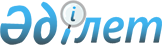 "Сайлау учаскелерін құру туралы" Қарағанды қаласы әкімінің 2015 жылғы 21 қазандағы №10/02 шешіміне өзгерістер енгізу туралы
					
			Күшін жойған
			
			
		
					Қарағанды қаласы әкімінің 2016 жылғы 18 қаңтардағы № 01/01 шешімі. Қарағанды облысының Әділет департаментінде 2016 жылғы 22 қаңтарда № 3634 болып тіркелді. Күші жойылды - Қарағанды қаласының әкімінің 2018 жылғы 19 желтоқсандағы № 12/01 шешімімен
      Ескерту. Күші жойылды - Қарағанды қаласының әкімінің 19.12.2018 № 12/01 (алғаш ресми жариялаған күннен бастап қолданысқа енгізіледі) шешімімен.
      Қазақстан Республикасының 1995 жылғы 28 қыркүйектегі "Қазақстан Республикасындағы сайлау туралы" Конституциялық заңының 23 бабына сәйкес Қарағанды қаласының әкімі ШЕШІМ ЕТТІ:
      1. "Сайлау учаскелерін құру туралы" Қарағанды қаласы әкімінің 2015 жылғы 21 қазандағы № 10/02 шешіміне (нормативтік құқықтық актілерді мемлекеттік тіркеу тізілімінде № 3503 тіркелген, 2015 жылғы 30 қарашада "Әділет" ақпараттық-құқықтық жүйесінде, 2015 жылғы 28 қарашада "Индустриальная Караганда" № 174-175 (21925-21926) және "Орталық Қазақстан" № 199-200 (22084) газеттерінде жарияланған) келесі өзгерістер енгізілсін:
      1) көрсетілген шешімнің 1 қосымшасындағы Қарағанды қаласының Қазыбек би атындағы аудан бойынша сайлау учаскелеріндегі № 6, № 10, № 13, № 27, № 29, № 30, № 34, № 37, № 43, № 45, № 52, № 53, № 56, № 62, № 63, № 64, № 66, № 68, № 69, № 71, № 76, № 82, № 92 сайлау учаскелері осы шешімнің 1 қосымшасына сәйкес жаңа редакцияда баяндалсын;
      2) көрсетілген шешімнің 2 қосымшасындағы Қарағанды қаласының Октябрь ауданы бойынша сайлау учаскелеріндегі № 94, № 103, № 108, № 114, № 115, № 117, № 140, № 143, № 145, № 146, № 147, № 149, № 150, № 151, № 155, № 156, № 791, № 157, № 158, № 159 сайлау учаскелері осы шешімнің 2 қосымшасына сәйкес жаңа редакцияда баяндалсын.
      2. Осы шешімнің орындалуын бақылау Қарағанды қаласы әкімі аппараты басшысының міндетін атқарушы Д.Т. Канаеваға, Қарағанды қаласы Қазыбек би атындағы ауданның әкімі Т.Н. Шатохинаға, Қарағанды қаласы Октябрь ауданының әкімі Е.О. Темірхановқа жүктелсін.
      3. Осы шешім оны алғаш ресми жарияланған күннен бастап қолданысқа енгізіледі. № 6 сайлау учаскесі
      Орталығы: Қарағанды қаласы әкімдігінің "Қарағанды қаласының білім бөлімі" мемлекеттік мекемесінің "№ 88 жалпы білім беретін орта мектебі" коммуналдық мемлекеттік мекемесі, Мұстафин көшесі, 28 үй.
      Шекаралары:
      Мұстафин көшесі – 12, 14, 16, 16/2, 18, 18/2, 20, 22, 26, 30, 32, 32а;
      Жамбыл көшесі – 116, 117, 118, 119, 120, 121, 122, 123, 123а, 124, 125, 125а, 126, 127, 128, 129, 130, 131, 133, 134, 134/2, 135/2, 136, 138, 140, 142, 143, 144, 145, 146, 150/1, 151, 152/1, 152/2, 153, 155, 156, 157;
      Гастелло көшесі – 4, 6, 8, 10, 12, 14, 14а, 16, 16/4, 18, 20, 20а, 22;
      Пригородная көшесі – 2, 4, 6, 8, 8-1, 10, 10а, 12, 14, 16, 18, 18/1, 20, 22, 22а, 22б, 23, 24, 24а, 26, 26а, 26б, 28, 30, 32, 34, 36, 38;
      Разин көшесі – 1, 2, 3, 4, 5, 6, 7, 8, 9, 10, 12, 13, 14, 15, 16, 17, 18, 19, 20, 21, 22, 23, 24, 25, 26, 27, 28, 29, 30, 31, 32, 33, 34, 35, 36, 37, 38, 39, 39-1, 39а, 39в, 39/2, 40, 41, 42, 43, 44, 45, 46, 47, 48, 49;
      Хмельницкий көшесі – 1, 2, 3, 4, 5, 6, 7, 8, 9, 10, 11, 12, 13, 14, 15, 16, 17, 18, 19, 20, 21, 22, 23, 24, 25, 26;
      Космодемьянская көшесі – 2, 4, 6, 8, 9, 10, 11, 13, 15, 15а, 16, 17, 18, 19, 21, 23, 25, 27, 29, 30, 32, 34, 36, 38, 39, 39а, 39в, 40, 42, 44, 46, 47, 48, 49, 50, 51, 53, 55, 57;
      Терешкова көшесі –1, 2, 3, 4, 5, 6, 7, 8, 9, 10, 11, 12, 13, 14, 15, 16, 17, 18, 19, 20, 21, 22, 23, 24, 25, 27, 29, 31, 32;
      Писарев көшесі – 48, 50, 52, 53, 54, 55, 56, 57, 58, 59, 60, 61, 62, 63, 64, 65, 66, 66а, 67, 68, 69, 69/2, 69в, 70, 71, 72, 73, 74, 75, 76, 77, 79;
      Утренний тұйық көшесі – 29, 30, 31, 32, 33, 34, 35, 36, 37, 38, 38а, 39, 40, 41, 42, 43, 44, 45, 46, 47. № 10 сайлау учаскесі
      Орталығы: Қарағанды қаласы әкімдігінің "Қарағанды қаласының білім бөлімі" мемлекеттік мекемесінің "№ 41 жалпы білім беретін орта мектебі" коммуналдық мемлекеттік мекемесі, Әбдіров даңғылы, 37/1 үй.

      Шекаралары:

      Бакинская көшесі – 72, 74, 76, 78, 80, 82, 84, 86, 88, 90, 92, 94, 96, 98, 100, 102, 104, 106, 108, 110, 112, 114, 116, 118, 120, 122, 124, 126, 128, 130, 132, 134, 

      136, 138, 140, 142, 144, 146, 148, 150, 152, 154, 156, 158, 160, 162, 164, 166, 168, 170, 172, 174, 176, 178, 180, 182, 184, 186, 188;

      Новоселов көшесі – 69, 71, 73, 75, 77, 79, 81, 83, 85, 87, 89, 91, 93, 95, 97, 99, 101, 103, 105, 107, 109, 109/2, 111, 113, 115, 115а, 117, 119, 121, 123, 125, 127, 129, 131, 135, 137, 139, 141, 143, 145;

      Пичугин көшесі – 71, 72, 72/1, 73, 74, 75, 76, 77, 78, 79, 80, 81, 82, 83, 84, 85, 86, 87, 88, 89, 90, 91, 92, 93, 94, 95, 96, 97, 98, 99, 100, 101, 102, 103, 104, 105, 106, 107, 108, 109, 110, 111, 112, 113, 114, 115, 116, 117, 118, 119, 120, 121, 122, 123, 124, 125, 126, 127, 128, 129, 130, 131, 132, 133, 134, 135, 136, 137, 138, 139, 140, 141, 142, 143, 144, 145, 146, 147, 148, 149, 150, 151, 152, 153, 154, 155, 156, 157, 158, 159, 160, 161, 162, 163, 164, 165, 166, 167, 168, 169, 170, 171, 172, 173, 174, 175, 176, 177, 178, 179, 180, 181, 182, 183, 184, 185, 186;

      Әбдіров даңғылы – 33, 35, 35а, 37/2, 39, 41, 43/2, 44, 44/1, 45, 46/1, 46/2, 46/3, 48/1, 48/2, 48/3, 50/1, 50/2. № 13 сайлау учаскесі
      Орталығы: Қарағанды қаласы әкімдігінің "Қарағанды қаласының білім бөлімі" мемлекеттік мекемесінің "Академик Е.А. Бөкетов атындағы № 52 жалпы білім беретін орта мектебі" коммуналдық мемлекеттік мекемесі, Гоголь көшесі, 38/2 үй.

      Шекаралары:

      Әлиханов көшесі – 35, 37/2, 37/3, 37/4, 39, 39/2, 39/3, 46;

      Бейбітшілік бульвары – 33, 41/1, 41/2;

      Төлепов көшесі – 7, 7/2, 7/3, 9, 11, 11/2, 13, 13/2, 15, 17, 19;

      Гоголь көшесі – 36а, 36/2, 36/3, 46, 46/1, 46/2, 46/3, 48. № 27 сайлау учаскесі
      Орталығы: Қарағанды қаласы әкімдігінің "Қарағанды қаласының білім бөлімі" мемлекеттік мекемесінің "№ 91 жалпы білім беретін орта мектебі" коммуналдық мемлекеттік мекемесі, Гудермесская көшесі, 129 үй.

      Шекаралары:

      Космонавттар көшесі – 243, 245, 247, 249, 253, 257, 263, 264, 265, 266, 267, 268, 270, 272, 273, 274, 275, 276, 277, 278, 279, 280, 281, 282, 283, 284, 285, 286, 288, 289, 290, 291, 292, 294, 295, 296, 298, 300, 302, 304, 306, 308, 310, 312, 314, 316, 318, 320, 322, 324, 326, 328, 330, 332, 334, 336, 338, 340, 342;

      Гудермесская көшесі – 102, 106, 108, 110, 112, 116, 120, 122, 124, 126, 128, 131, 132, 133, 134, 135, 136, 137, 138, 140, 141, 142, 143, 144, 144а, 145, 146, 147, 148, 149, 150, 152, 153, 154, 155, 156, 157, 158, 159, 160, 161, 162, 163, 164, 165, 166, 167, 168;

      Авиаторлар көшесі – 2, 6, 9а, 11а;

      Авиаторлар тұйық көшесі – 1, 1а, 1б, 2, 3, 3а, 4, 5, 5а, 6, 7, 7а, 8, 9, 9а, 10, 11, 11а, 11б, 12, 13;

      Аэрологическая көшесі – 1, 2, 3, 4, 5, 6, 7, 8, 9, 10, 11, 12, 13, 14, 15, 16, 17, 18, 19, 20, 21, 22, 23, 24, 25;

      Портовская көшесі – 1, 2, 3, 4, 5, 6, 7, 8, 9, 10, 11, 11/1, 11/2, 12, 13, 14, 15, 16, 17, 18, 20, 21, 22, 23, 24, 25, 27, 28, 29, 31, 32, 33, 34, 35, 36, 38, 39, 40, 41, 42, 43, 44, 45, 46, 47, 48, 49, 50, 51, 52;

      Пикетная көшесі – 1, 1а, 1б, 1в, 2, 3, 3а, 4, 5, 6, 7, 8, 9, 9а, 10, 10а, 11, 11а, 12, 13, 14, 15, 15а, 16, 17, 19, 19а, 20, 21, 21а, 21б, 22, 23, 25, 26, 26а, 28, 28а, 29, 30, 30а, 31, 32;

      Панорамная көшесі – 1, 2, 3, 4, 5, 6, 7, 8, 9, 10, 11, 12, 13, 14, 15, 16, 17, 18, 19, 20, 21, 22, 23, 24, 25, 26, 27, 28, 29, 30, 31, 32, 33, 34, 35, 35а;

      Панорамный тұйық көшесі – 3, 5, 7, 14, 16, 18, 20, 23, 33-1, 33-2;

      Районная көшесі – 2, 3, 4, 5, 6, 7, 8, 9, 10, 11, 12, 14, 15, 16, 17, 18, 19, 20, 21, 22, 23, 24, 25, 26, 27, 28, 29, 30, 31, 32, 33, 34, 35, 36, 37, 38, 39, 40, 41, 42, 43, 44, 45, 47, 48, 49, 50, 51, 52, 53, 54, 55, 57, 59, 61;

      Костюшко көшесі – 1, 3, 5, 6, 7, 8, 9, 10, 11, 12, 13, 14, 15, 16, 17, 18, 19, 20, 21, 21а, 22, 23, 24, 25, 26, 27, 28, 29, 30, 31, 32, 33, 34, 35, 36, 37, 38, 39, 40, 41, 42, 43, 44, 45, 46, 47, 48, 49, 50, 51, 52, 53, 54, 56, 58, 60, 62, 64, 65, 66, 68;

      Бензинная көшесі – 2-1, 4, 5, 6, 7, 9, 10, 11, 12, 13, 14, 15, 16, 17, 18, 19, 20, 22, 23, 24, 25, 26, 27, 28, 29, 30, 31, 32, 33, 34, 35, 36, 37, 38, 39, 40, 41, 42, 43, 44, 45, 46, 47, 49, 49а, 50, 51, 52, 53, 54, 55, 56, 57, 58, 60, 62, 64, 66, 68;

      Штурманская көшесі – l/l, l/2, l/3, l/5, l/6, l/7, 1/13, 1/16, 2, 3, 4, 5, 6, 7, 8, 10, 14, 15, 16/4, 17, 19;

      Камская көшесі – 3, 13, 15, 17, 23, 25, 27, 29, 31, 33, 35, 37, 39, 41, 43, 45, 47, 49, 51, 53, 55, 57, 59, 61, 65, 67, 69, 71, 73, 75, 77, 79, 81;

      Камский тұйық көшесі – 1, 2, 2а-1, 2а-2, 3, 4, 4а, 5, 6, 6а, 7, 8;

      Орская көшесі – 1, 2, 3, 4, 5, 6, 7, 8, 9, 10, 11, 12, 13, 13/1, 14, 15, 16, 17, 18, 19, 19а, 20, 21, 22, 23, 24, 25, 26, 27, 27а, 27б, 28, 29, 29б, 30, 31, 31а, 31б, 32, 33, 34, 35, 36, 37;

      Нефтебаза көшесі – 1, 2, 3, 4, 5, 6, 7;

      Добровольный тұйық көшесі – 1, 1а, 1б, 2, 2а, 3, 4, 5, 6, 7, 8, 9, 10, 11, 12, 13;

      Стартовый тұйық көшесі – 1, 2, 3, 3/1, 4, 5, 6, 7, 8;

      Изыскательский тұйық көшесі – 1, 2, 3, 4, 5, 6, 7, 8, 9, 10, 11;

      Товарищеский тұйық көшесі – 1, 2, 3, 4, 5, 6, 7, 8, 9, 10, 11, 12;

      Общественный тұйық көшесі – 1, 2, 3, 4, 5, 6, 7, 8, 9, 10, 11, 12, 13, 14, 15, 16;

      Очередной тұйық көшесі – 1, 2, 3, 4, 5, 6, 7, 8, 9, 10, 11;

      Құрманғазы көшесі – 35, 37, 39, 41, 43, 45, 47, 48, 49, 50, 51, 52, 53, 54, 55, 56, 57, 58, 59, 60, 61, 62, 63, 64, 65, 66, 67, 68, 69, 70, 71, 72, 73, 74, 76, 77, 78, 79, 80, 81, 82, 83, 84, 85, 86, 87, 88, 90, 91, 92, 93, 94, 95, 96, 97, 98, 99, 100, 101, 102, 103, 104, 105, 106, 107, 108, 109, 110, 111, 112, 113, 114, 115, 116, 117, 119, 120, 121, 122, 123, 124, 125, 126, 127, 128, 129, 130, 131, 132, 133, 134, 135, 136, 137, 138, 139, 140, 141, 142, 143, 144, 145, 146, 147, 148, 149, 150, 151, 152, 153, 154, 155, 156;

      Алтын Арқа шағын ауданы – 6, 8, 10, 11, 12, 17. № 29 сайлау учаскесі
      Орталығы: Қарағанды облысы білім басқармасының "№ 2 дарынды балаларға арналған облыстық қазақ-түрік лицей-интернаты" коммуналдық мемлекеттік мекемесі, Колодезная көшесі, 9.

      Шекаралары:

      Гоголь көшесі – 77, 79, 81, 87, 97, 101, 103а, 105, 107, 109, 111, 113, 115, 117, 119, 121;

      Керамическая көшесі – 61, 63, 65, 67, 69, 71, 73, 75, 77, 79, 81, 82, 83, 85, 85/1, 86а, 87, 88, 89, 89а, 90, 91, 92, 93, 94, 95, 96, 97, 98, 99, 100, 101, 102, 103, 104, 105, 106, 107, 108, 109, 110, 111, 112, 113, 114, 115, 116, 117, 118, 119, 120, 121, 122, 123, 124, 125, 126, 127, 128, 129, 130, 131, 132, 133, 134, 135, 136, 137, 138, 139, 140, 142, 144, 144-1, 144-2, 146, 148, 150, 152, 152а;

      Вавилов көшесі – 2, 3, 4, 5, 6, 7, 8, 9, 10, 11, 12, 13, 14, 15, 16, 17, 18, 19, 20, 21, 22, 22а, 23, 24, 25, 26, 27, 28, 29, 30, 31, 32, 33, 34, 35, 36, 37, 38, 39, 40, 41, 42, 43, 44, 45, 46, 47, 48, 51, 52, 54, 56, 58, 60, 62, 64, 66, 68, 70, 72, 74, 76, 78, 80, 82, 84, 86, 88, 90, 92, 94, 96, 98, 100;

      Космонавттар көшесі – 1, 2, 2а, 3, 4, 5, 6, 6а, 7, 8, 9, 10, 11, 13, 14, 15, 16, 17, 18, 19, 20, 20а, 21, 22, 23, 24, 25, 26, 27, 28, 29, 30, 31, 32, 33, 34, 35, 36, 37, 37/2, 37/3, 38, 39, 40, 41, 42, 43, 44, 45, 46, 47, 48, 49, 50, 51, 52, 52а, 53, 54, 55, 56, 57, 58, 59, 60, 61, 62, 63, 64, 65, 66, 67, 68, 69, 70, 71, 72, 73, 74, 75, 76, 77, 78, 79, 80, 81, 82, 83, 84, 85, 86, 87, 88, 89, 90, 91, 92, 93, 94, 95, 96, 97, 98, 99, 100, 101, 102, 103, 104, 105, 106, 107, 108, 109, 110, 112, 114, 116, 118; 

      Жәлел көшесі – 1, 2, 3, 4, 5, 5б, 5в, 5г, 6, 7, 8, 9, 10, 11, 12, 13, 14, 15, 16, 17, 17а, 18, 19, 20, 21, 22, 23, 24, 25, 26, 27, 28, 29, 30, 31, 32, 33, 34, 35, 36, 37, 38, 39, 40, 41, 42, 43, 44, 45, 46, 47, 48, 49, 50, 51, 52, 53, 55, 57, 59, 61, 63, 65, 67, 69, 71, 73, 75, 77;

      Высоковольтная көшесі – 1, 1а, 1б, 1в, 2, 2а, 3, 3/2, 4, 5, 6, 7, 8, 9, 10, 11, 12, 13, 14, 15, 15а, 16, 17, 18, 19, 20, 21, 22, 23, 24, 25, 26, 27, 28, 29, 30, 31, 32, 33, 34, 35, 36, 37, 37/2, 38, 39, 40, 41а, 42, 43, 44, 45, 46, 47, 48, 49, 49а, 50, 51, 51-1, 52, 53, 53-1, 53-2, 54, 55, 56, 57, 58, 59, 59а, 60, 61, 62, 63, 63а, 64, 65, 66, 67, 68, 69, 70, 71, 72, 73, 74, 75, 76, 77, 78, 79, 80, 81, 82, 83, 84, 84-1, 85, 86, 87, 88, 89, 90, 90а, 91, 91-2, 92, 93, 94, 96, 96а, 98, 100, 102, 104, 106, 108, 110, 110а, 110-1, 112, 112а, 114, 116, 118, 120, 122, 124, 126, 128;

      Нерчинская көшесі – 1, 1а, 1б, 2, 3, 4, 5, 6, 7, 7/2, 7а, 8, 9, 10, 10/1, 10/2, 11, 12, 13, 14, 15, 16, 17, 18, 19, 19/2, 20, 21, 22, 23, 23/1, 23/2, 24, 25, 26, 27, 28, 29, 30, 31, 32, 33, 34, 35, 36, 37, 38, 39, 40, 41, 42, 43, 44, 45, 46, 47, 48, 49, 50, 51, 52, 53, 54, 55, 56, 57, 58, 59, 60, 61, 62, 63, 64, 65, 66, 67, 68, 69, 70, 71, 72, 73, 74, 75, 76, 77, 78, 79, 80, 81, 82, 83, 84, 85, 86, 87, 88, 89, 90, 91, 92, 93, 94, 95, 96, 97, 98, 99, 100, 101, 102, 103, 104, 105, 106, 107, 108, 109, 110, 111, 112, 113, 114, 115;

      Черкасская көшесі – 1, 1а, 1б, 2, 3, 3а, 4, 5, 6, 7, 8, 9, 10, 10а, 11, 12, 13, 14, 15, 16, 17, 18, 19, 20, 21, 22, 23, 24, 25, 26, 27, 28, 29, 30, 31, 32, 33, 34, 35, 36, 37, 38, 39, 39а, 40, 41, 42, 42б, 43, 44, 45, 46, 47, 48, 49, 50, 51, 52, 53, 54, 55, 56, 57, 58, 59, 60, 61, 61а, 62, 63, 64, 65, 66, 67, 68, 68а, 69, 70, 71, 72, 73, 74, 75, 76, 77, 78, 79, 80, 81, 82, 83, 84, 85, 86, 87, 88, 89, 90, 91, 92, 93, 94, 95, 96, 97, 98, 99, 100, 101, 102, 103, 104, 105, 106, 107, 108, 109, 110, 111, 112, 113, 114, 115, 116, 117, 118, 119, 120, 121, 122;

      Ярославская көшесі – 1, 1а, 1б, 1/3, 2, 3, 4, 5, 6, 7, 7/1, 8, 9, 10, 11, 12, 13, 13а, 14, 15, 16, 17, 18, 19, 20, 21, 22, 23, 24, 25, 26, 27, 28, 29, 30, 31, 31-1, 32, 33, 34, 35, 36, 37, 38, 39, 40, 41, 42, 43, 44, 45, 46, 47, 48, 49, 50, 51, 52, 53, 54, 55, 56, 57, 58, 59, 60, 61, 62, 63, 64, 65, 66, 67, 68, 69, 70, 72;

      Қостанай көшесі – 1, 1а, 1б, 2, 3, 4, 5, 6, 7, 8, 9, 10, 11, 12, 13, 14, 15, 16, 17, 18, 19, 20, 21, 21-1, 22, 23, 24, 25, 26, 27, 28, 29, 30, 31, 32, 33, 34, 35, 36, 37, 38, 39, 40, 41, 42, 43, 44, 45, 46, 47, 48, 49, 50;

      Қостанай тұйық көшесі – 1, 1а, 1б, 2, 3, 4, 5, 6, 6/1, 6/2, 7, 8, 8/1, 8/2, 9, 10, 11, 12, 13, 14, 14а, 15, 16, 17, 18, 19, 20, 21, 22, 23, 24, 25, 26, 27, 28, 29, 30, 31, 32, 33, 34, 35, 36, 37, 38, 39, 40, 41, 42, 43, 44, 45, 46, 47, 48, 49, 50;

      Рыбная көшесі – 92, 94, 97, 98, 99, 100, 101, 102, 103, 104, 105, 106, 107, 108, 109, 110, 111, 112, 113, 114, 115, 116, 117, 118, 119, 120, 121, 122, 123, 124, 124-1;

      Белорус көшесі – 1, 1а, 1б, 2, 3, За, 4, 4а, 5, 5а, 6, 6а, 7, 8, 8/2, 9, 9а, 10, 11, 12, 13, 14, 15, 16, 16-2, 17, 18, 19, 20, 21, 22, 23, 24, 25, 26, 27, 28, 29, 30, 31, 32, 33, 34, 35, 36, 37, 38, 39, 40, 41, 41а, 42, 43, 43а, 44, 45, 45а, 46, 47, 47а, 47-2, 48, 49, 49а, 50, 51, 52, 53, 54, 54а, 55, 56, 57, 58, 58а, 59, 60, 60а, 61, 62, 63, 64, 65, 66, 67, 67а, 67-2, 69, 71, 71а, 73;

      Кувская көшесі – 1, 1/1, 2, 2а, 3, 4, 5, 5-2, 6/2, 7, 8, 9, 9а, 10, 10/1, 11, 11а, 12, 13, 14, 15, 15а, 16, 17, 18, 19, 20, 21, 21а, 21б, 22, 22-1, 23, 23а, 24, 24-1, 25, 25-2, 26, 27, 28, 28-1, 29, 30, 30а, 31, 32, 32а, 33, 33а, 34, 34а, 35, 35а, 35б, 36, 36а, 37, 38, 38а, 39, 40, 40а, 41, 42, 42а, 42а/3, 42б, 43, 44, 44а, 45, 46, 46а, 46а/2, 47, 47а, 48, 48а, 48б, 49, 49а, 50, 50а, 51, 52, 52/2, 52а, 52б, 53, 53а, 54, 54а, 55, 56, 56а, 56а-1, 56б, 56б-1, 57, 58, 58а, 58а/1, 59, 60, 61, 62, 63, 64, 65, 65а, 66, 67, 68, 69, 70, 70а, 71, 72, 73, 74, 76;

      Гарибальди көшесі – 1, 1а, 1б, 2, 3, 3а, 4, 4а, 5, 5а, 6, 7, 7а, 8, 9, 10, 11, 12, 12а, 12б, 13, 14, 14а, 15, 16, 17, 17а, 18, 19, 19а, 20, 21, 22, 23, 24, 24б, 25, 26, 27, 28, 29, 30, 31, 32, 32а, 33, 34, 34а, 35, 36, 37, 38, 39, 40, 40/1, 41, 42, 42/1, 42а, 43, 44, 44а, 45, 45а, 46, 47, 48, 49, 50, 50/1, 51, 52, 52б, 53, 54, 55, 55а, 56, 57, 58, 58а, 59, 60, 61, 62, 63, 64, 64а;

      Мельничная көшесі – 3, 5, 6, 7, 8, 9, 10, 11, 11/2, 13, 14, 15, 16, 17, 18, 19, 20, 21, 21/1, 21/3, 23, 25, 27, 27б, 29, 31, 33, 35, 37, 37/2, 57;

      Кондитерская көшесі – 75, 75а, 77, 78, 78а, 79, 80, 81, 82, 83, 84, 85, 86, 87, 88, 89, 90, 91, 92, 93, 94, 95, 96, 97, 98, 99, 100, 101, 102, 103, 104, 105, 106, 106а, 107, 108, 108а, 109, 110, 111, 112, 113, 114, 115, 116, 117, 118, 119, 120, 121, 122, 123, 124;

      Самаркандская көшесі – 1, 1а, 2, 2б, 3, 4, 5, 6, 7, 8, 9, 10, 11, 12, 13, 14, 15, 16, 17, 18, 19, 20, 21, 22, 23, 23а, 24, 25, 26, 27, 28, 29, 30, 31, 32, 33, 34, 35, 36, 37, 38, 39, 40, 41, 42, 43, 44, 45, 46, 47, 48, 49, 50, 51;

      Зональная көшесі – 81/4. № 30 сайлау учаскесі
      Орталығы: Қарағанды облысы білім басқармасының "№ 2 дарынды балаларға арналған облыстық қазақ-түрік лицей-интернаты" коммуналдық мемлекеттік мекемесі, Колодезная көшесі, 9.

      Шекаралары:

      Балқаш көшесі – 64, 66, 70, 72, 74, 74а, 76, 77, 78, 78/2, 79, 80, 80/2, 81, 82, 82/1, 83, 84, 85, 86, 87, 88, 89, 90, 91, 92, 93, 94, 95, 96, 97, 98, 99, 100, 101, 102, 103, 104, 105, 106, 106a, 106б, 107, 108, 108a, 109, 110, 111, 113, 115, 117, 119, 121, 123, 125, 127, 129, 131, 133, 133а, 133б, 133/2, 135, 137, 139, 141, 143, 145, 147, 149;

      Зональная көшесі – 79, 81, 83, 87, 89, 91, 93, 95;

      Тургенев көшесі – 21, 22, 23, 24, 25, 26, 26а, 27, 28, 28а, 29, 30, 31, 32, 32а, 33, 34, 35, 36, 37, 38, 39, 39а, 40, 41, 41а, 42, 43, 43а, 44, 45, 46, 47, 48, 49, 50, 51, 52, 53, 54, 55, 56, 57, 58, 59, 60, 61, 62, 63, 64, 65, 66, 67, 68, 69, 70, 71, 72, 73, 74, 75, 76, 77, 78, 79, 80, 81, 82, 83, 84, 85, 86, 87, 88, 89, 90, 91, 92, 93, 94, 95, 96, 97, 101, 103, 105;

      Чехов көшесі – 1, 2, 3, 4, 5, 6, 7, 8, 9, 10, 11, 12, 13, 14, 14а, 15, 16, 16а, 17, 18, 19, 20, 21, 22, 23, 23а, 24, 25, 26, 27, 28, 29, 30, 31, 32, 33, 34, 35, 36, 37, 38, 39, 40, 41, 42, 43, 44, 45, 46, 47, 48, 49, 50, 51, 52, 53, 54, 55, 56, 57, 58, 59, 60, 61, 62, 63, 63а, 64, 65, 66, 67, 68, 69, 70, 71, 72, 73, 74, 75, 77, 79, 81;

      Гончарная көшесі – 41, 43, 45, 47, 49, 51, 53, 55, 56а, 57, 58, 59, 60, 61, 62, 63, 63а, 64, 65, 66, 67, 68, 69, 70, 71, 72, 73, 74, 74а, 76, 76а, 78, 80, 81, 82, 82/1, 83, 84, 85, 86, 87, 88, 89, 90, 90/1, 92, 94, 96, 98, 100, 102, 104, 106, 108, 110, 112;

      Колодезная көшесі – 3, 3а, 3б, 3г, 4, 5, 6, 6а, 7, 8, 8а, 9, 10, 10а, 11, 12, 12а, 12б, 13, 15, 17, 18, 19, 20, 21, 22, 23, 24, 25, 26, 27, 27а, 28, 29, 30, 31, 32, 32/1, 33, 34, 35, 36, 37, 38, 39, 40, 41, 42, 43, 44, 45;

      Кирпичная көшесі – 39, 40, 40а, 41, 42, 43, 44, 45, 46, 47, 48, 49, 50, 51, 52, 53, 54, 55, 56, 57, 58, 59, 59а, 59б, 60, 61, 61б, 62, 63, 63а, 64, 65, 66, 67, 68, 68/1, 69, 70, 71, 72, 73, 74, 74а, 75, 76, 76а, 77, 77а, 78, 79, 80, 81, 83, 85, 85а, 87, 89, 91, 93, 95, 97, 99;

      Четская көшесі – 63, 63а, 65, 65а, 65б, 65в, 67, 67а, 67б, 69, 69/1, 71, 73, 75, 76, 77, 78, 79, 80, 81, 82, 83, 84, 85, 86, 87, 88, 89, 90, 91, 92, 93, 94, 95, 96, 97, 97а, 98, 99, 100, 101, 102, 103, 104, 105, 106, 106а, 107, 108, 108а, 109, 110, 111, 112, 113, 114, 115, 116, 117, 118, 119, 120, 121, 122, 123, 124, 125, 126, 127, 128, 129, 130, 131, 132, 132/2, 133, 134, 135, 136, 137, 138, 138а, 139, 140, 141, 142, 143, 144, 145, 146, 147, 148, 149, 150, 151, 152, 153, 154, 155, 156, 157, 158, 159, 160, 161, 162, 163, 164, 165, 166, 167, 168, 169, 171;

      Луговая көшесі – 29, 31, 32, 33, 34, 35, 36, 37, 38, 39, 40, 41, 42, 43, 44, 45, 46, 47, 48, 49, 50, 51, 52, 53, 54, 55, 56, 57, 58, 59, 60, 61, 62, 63, 64, 65, 66, 67, 68, 69, 70, 71, 72, 73, 74, 74а, 75, 76, 77, 78, 79, 80, 80а, 82, 84, 86, 88, 90, 92, 94, 96, 98, 98а, 100, 102, 104, 106, 106а, 108, 108а, 110, 114, 116, 118, 120, 122, 124, 126, 128, 130, 132, 134, 136, 138, 138а, 140, 142, 144, 146, 148, 150, 152, 154, 156, 156/1, 158, 160, 162, 164, 164а, 166, 166а, 168, 168а, 170;

      Волгоградская көшесі – 1, 2, 3, 4, 5, 6, 7, 8, 9, 10, 11, 12, 13, 14, 15, 16, 17, 17/1, 18, 19, 20, 21, 22, 22а, 23, 24, 25;

      Смоленская көшесі – 1, 2, 3, 4, 5, 6, 7, 8, 9, 10, 11, 12, 13, 14, 15, 16;

      Оршанский тұйық көшесі – 1, 2, 3, 4, 5, 6, 7, 8, 9, 10, 11, 12, 13;

      Хвойный тұйық көшесі – 1, 2, 3, 4, 5, 6, 8, 9, 10, 11, 12, 13, 14, 15, 16, 17, 18, 19, 20, 21, 22, 22а, 23, 24, 25, 26, 27, 28, 29, 30, 31, 32, 33, 34;

      Волочаевская көшесі – 32, 34, 36, 36а, 38, 40; 

      Бұқар жырау даңғылы – 92, 94, 96, 98, 100, 102, 104, 106, 108, 110, 112, 114, 116, 118, 120, 122, 124, 126, 128, 130, 132, 134, 136. № 34 сайлау учаскесі
      Орталығы: Қарағанды қаласы әкімдігінің "Қарағанды қаласының білім бөлімі" мемлекеттік мекемесінің "№ 5 жалпы білім беретін орта мектебі" коммуналдық мемлекеттік мекемесі, Степной-1 шағын ауданы.

      Шекаралары:

      Степной-2 шағын ауданы – 1, 1/1, 1/2, 1/3, 2, 3, 3/5, 4, 4/4, 5, 28, 29, 30, 31, 32, 33, 34, 35, 36, 37, 38, 39, 40, 41, 42, 43, 44, 45, 46, 47, 48, 49, 50, 51, 52. № 37 сайлау учаскесі
      Орталығы: Қазақстан Республикасы Білім және ғылым министрлігінің "Академик Е.А. Бөкетов атындағы Қарағанды мемлекеттік университеті" шаруашылық жүргізу құқығындағы республикалық мемлекеттік кәсіпорны, Мұқанов көшесі, 41 үй.

      Шекаралары:

      Күнгей шағын ауданы;

      Мұқанов көшесі – 43, 43 тұрғын үй алабы 1 учаске, 43/9, 45/1, 45/2, 45/3, 45/4, 45/5, 45/6, 45/7, 45/8, 45/9, 45/10, 45/11, 45/12, 45/13, 45/14, 45/15, 45/16, 45/17, 45/19, 45/20, 45/21, 45/22, 45/23, 45/25, 45/27, 45/28, 45/35, 45/38, 45/40, 45/42, 45/43, 45/44, 45/45, 45/46, 45/48, 45/49, 45/50, 45/53, 45/54, 45/56, 45/57, 45/58, 45/59, 45/60, 45/61, 45/62, 45/63, 45/64, 48/18, 55 тұрғын үй алабы 10 үй, 57, 57а, 57б, 57/2, 59/1, 59 тұрғын үй алабы 13 үй, 59 тұрғын үй алабы 13/1 үй, 59а, 59б, 63, 80;

      Гүлдер-1 шағын ауданы – 13, 14, 15, 16, 17;

      ДЭУ көшесі - 50 – 1, 2, 2а, 3, 4, 5, 6, 7, 8, 9, 10, 11, 12, 13;

      163 есептік кварталы – 395 құрылыс, 45 құрылыс, 389 құрылыс, 2;

      200 есептік кварталы - 25 құрылыс; 

      218 есептік кварталы - 50 құрылыс, 3, 25, 26, 50;

      143 есептік кварталы. № 43 сайлау учаскесі
      Орталығы: Қарағанды қаласы әкімдігінің "Қарағанды қаласының білім бөлімі" мемлекеттік мекемесінің "№ 78 негізгі орта мектебі" коммуналдық мемлекеттік мекемесі, Баженов көшесі, 160 үй.

      Шекаралары:

      Смелый тұйық көшесі – 34, 36, 37, 38, 39, 40, 41;

      Баженов көшесі – 140, 142, 144, 145, 146, 147, 148, 149, 150, 151, 151а, 152, 152а, 153, 153а, 153б, 154, 155, 156, 157, 158, 158а, 159, 159а, 160, 161, 162, 163, 164, 165, 166, 167, 168, 169, 170, 171, 172, 173, 174, 175, 176, 177, 178, 178а, 179, 180, 181, 182, 183, 184, 185, 186, 187, 188, 189, 190, 191, 192, 193, 194, 195, 196, 197, 198, 199, 200, 201, 202, 203, 204, 205, 206, 207;

      Ветеринарная көшесі – 1, 1а, 2, 2а, 3, 4, 5, 7, 8, 8а, 9, 10, 10а, 11, 11а, 12, 12а, 13, 14, 14а, 15, 16;

      Доватор көшесі – 1, 2, 3, 3/2, 3/3, 4, 5, 6, 7, 8, 9, 10, 11, 12, 13, 14, 15, 16, 17, 18, 19, 20, 21, 22, 23, 24, 25, 26, 27, 27а, 28, 29, 30, 31;

      Западная көшесі – 85, 87, 87а, 89, 89а, 91, 93, 97а, 101, 103, 111, 113, 114, 115, 116, 117, 118, 119, 120, 121, 122, 123, 124, 125, 126, 127, 128, 130; 

      3ащитная көшесі – 2-1, 2-2, 18-1, 18-2, 30-2, 34, 35, 36, 36а, 37, 38, 39, 40, 41, 42, 43, 44, 45, 46, 47, 48, 49, 50, 51, 52, 53, 54, 55, 56, 57, 58, 59, 60, 61, 63, 64, 64а, 65, 67, 68, 69, 70, 71, 72, 72-1, 73, 74, 75, 76, 77, 79, 81, 82, 83, 84, 85, 86, 87, 88, 89, 90, 91, 92, 93, 94, 95, 96, 97, 98, 99, 101, 102, 103, 103а, 103б, 103в, 103/1, 103/2, 103/3, 103/4, 103/5, 103/6, 104, 105, 107, 108, 109, 110, 111, 112, 113, 114, 115, 115/2, 116, 117, 118, 119, 120, 121, 122, 123, 124, 125, 126;

      Кременский көшесі – 1, 1а, 2, 2a, 3, 4, 5, 6, 7, 8, 8a, 9, 10, 10a, 11, 11а, 12, 12a, 13, 14, 15, 16, 16a, 17, 18, 18a, 18б, 19, 20, 20а, 21;

      Коцюбинский көшесі – 1, 3, 5, 7, 9, 11, 13, 15, 17, 19, 21, 23, 25, 27, 31, 33, 35, 35а, 37, 37а, 39, 39а, 41, 41а, 43, 45; 

      Омская көшесі – 1, 1а, 2, 2а, 2/2, 3, 5, 6, 7, 8, 8а, 9, 10, 10а, 11, 11а, 12, 12а, 13, 14, 14а, 15, 16, 16а, 17, 18, 18а, 18б, 19, 20, 20а;

      Планетная көшесі – 1, 1а, 2, 2а, 2б, 3, 3/2, 4, 5, 6, 7, 8, 8а, 9, 10, 10а, 11, 11а, 12, 12а, 13, 14, 14а, 15, 16а, 17, 18, 18а, 18б, 19, 20, 20а, 21, 22а, 23, 24, 24а, 25, 26, 26а, 27, 27а, 28, 28а, 29, 30, 30а, 31, 32, 33, 34, 35, 35а, 36а, 37, 37а, 38, 39, 39а, 40, 40а, 41, 41а, 42, 42а, 43, 44, 44а, 45, 45а, 46, 46а; 

      Степная көшесі – 115, 116, 117, 118, 119, 120, 121, 122, 123, 124, 125, 126, 127, 128, 129, 130, 131, 132, 133, 134, 135, 136, 137, 138, 138а, 139, 141, 143, 144, 145, 146, 147;

      Нұрмақов көшесі – 1, 1а, 2, 2а, 3, 4, 5, 6, 6/1, 7, 8, 8а, 9, 10, 10а, 11, 11а, 12, 12а, 13, 14, 14а, 15, 16, 16а, 17, 18, 18а, 18б, 19, 20, 20а, 21, 22, 22а, 23, 24, 24а, 25, 26, 26а, 27, 27а, 28, 28а, 29. № 45 сайлау учаскесі
      Орталығы: "Қарағанды қаласы әкімдігінің "Қарағанды қаласының білім бөлімі" мемлекеттік мекемесінің "№ 6 жалпы білім беретін орта мектебі" коммуналдық мемлекеттік мекемесі, Крылов көшесі, 8 үй.

      Шекаралары:

      Музейный тұйық көшесі – 5, 6;

      Кривогуз көшесі– 6, 8, 8у, 8/1, 12/1, 12/2, 15, 15/2, 15/3, 15/4, 16ж, 17, 17/2, 17/4, 19, 21, 23, 30, 42;

      Крылов көшесі – 3, 3/1, 5, 5/1, 5/2, 7, 9а, 11, 11/1, 14, 16/1, 16/2, 17, 17/1, 17/2, 18, 18/1, 18/2, 18/3, 18/4, 18/5, 20, 20б, 21, 21а, 21б, 21з, 22, 24, 24а, 25, 25/2, 26;

      Мичурин көшесі – 1, 3, 5, 7, 7/1, 7-2, 9, 21, 21/1, 21/2, 21/3, 23, 23а, 24/3, 27/2, 29, 29/1, 29/2, 31, 60/2, 70/2, 71/2, 72/2;

      Сәкен Сейфуллин даңғылы –1, 3, 7, 7а, 7б, 7г. № 52 сайлау учаскесі
      Орталығы: "Қарағанды қаласы әкімдігінің "Қарағанды қаласының білім бөлімі" мемлекеттік мекемесінің "№ 100 жалпы білім беретін орта мектебі" коммуналдық мемлекеттік мекемесі, Седов көшесі, 6 үй.

      Шекаралары:

      Крылов көшесі – 51/2, 52, 53, 53/2, 53/4, 53/5, 53/6, 54, 55, 55/2, 57/2, 58, 58/2, 59/3, 59/5, 60, 60/2, 61, 62, 64, 66, 67, 75, 75б, 75д, 77, 79а, 79б, 85/2, 87б, 91, 92у, 93, 94, 95, 98;

      Бадин көшесі – 88, 90, 92, 94, 96, 98, 100, 102, 104, 106, 106а, 108, 110, 112, 112а, 114, 116, 118, 120, 124, 126, 128, 130, 133, 135, 137, 139, 141, 143, 145, 147, 149, 151а, 151б, 153, 157, 159, 159а, 161, 163, 163а, 165, 167, 169, 171, 173, 177, 179, 181;

      Дальняя көшесі – 99, 101, 103, 105, 107, 109, 115, 119, 124, 126, 132, 141;

      Нуринская көшесі – 1, 1а, 2, 3, 3а, 4, 5, 6, 7, 8, 9, 9а, 10, 11, 11а, 12, 13, 14, 15, 16, 17, 18, 19, 20, 21, 22, 23, 28а, 32, 33, 35, 35а, 38, 38а, 39а, 40, 41, 42а, 44, 45, 45а, 47, 49, 52, 54, 56, 58, 58/1, 60, 62, 64, 66;

      Дубовская көшесі – 3, 5, 7, 11, 12, 13, 13а, 14, 15, 16, 17, 18, 18а, 19, 19а, 20, 21, 21б, 22, 23, 24, 25, 26, 27/1, 28, 28а, 29, 31, 33, 34, 35, 36а, 36б, 37, 37а, 39, 41, 43, 45, 47, 47/1, 49, 51, 53, 55, 57, 59, 61, 63, 65, 69/8;

      Новая көшесі – 101, 101а, 103, 105, 114, 116; 

      Западная көшесі – 58, 60, 62, 63, 64, 65, 66, 67, 68, 69, 70, 71, 72, 73, 74, 75, 76, 77, 78, 79;

      Москвин көшесі – 80, 82, 84, 85а-2, 86, 88, 88а, 90, 92, 94, 109, 117;

      Баженов көшесі – 104, 108, 114, 138а;

      Строительная көшесі – 105, 106, 107, 108, 109, 110, 111, 112, 113, 114, 115, 116, 117, 118, 119, 120, 121, 122, 123, 124, 125, 126, 127, 128, 129, 130, 131, 132, 133, 134, 135, 136, 137, 138, 139, 140, 141;

      Защитная көшесі – 2, 4, 6, 8, 10, 12, 14, 16, 18, 20, 22, 24, 26, 28, 30, 32, 48;

      Степная көшесі – 81, 83, 85, 87, 88/4, 88/7, 96, 98, 100, 102, 104, 106;

      Жәнібеков көшесі – 53, 55, 59, 59а, 59/3, 61, 61/2, 66/10, 67/1, 67/2, 68, 68/2, 75, 75а, 75б, 75в, 77, 82, 83, 84, 86/2, 90/1, 90/2, 90/3, 92/2, 92/3, 94/5, 94/6, 94/7, 96/1, 96/3, 96/4, 98, 98/1, 98/3, 98/6, 100/2, 100/3, 100/6, 105а, 106, 106а, 107а, 113, 115, 118, 119, 119/1, 120, 121, 122, 124, 125, 126, 130, 132, 132/2, 134, 134/1, 136, 140/3, 144;

      Гурьевский тұйық көшесі – 2, 2а, 3, 4, 5, 6, 7, 11, 11а, 23, 26;

      Путевой тұйық көшесі – 3, 7, 12, 13, 15, 16, 18, 19, 21;

      Астраханская көшесі – 1а, 2, 4, 6а, 8, 10, 12, 16, 18, 32, 34, 36, 38. № 53 сайлау учаскесі
      Орталығы: Қарағанды қаласы әкімдігінің "Қарағанды қаласының білім бөлімі" мемлекеттік мекемесінің "Ғабиден Мұстафин атындағы № 83 жалпы білім беретін орта мектебі" коммуналдық мемлекеттік мекемесі, Сәкен Сейфуллин даңғылы, 8 үй.

      Шекаралары:

      Жәнібеков көшесі – 44, 46, 47, 47/1, 47/2, 48, 50, 52, 54, 56, 58, 60, 62, 64, 66;

      Кривогуз көшесі – 1а, 1у, 2а, 2у, 3а, 3у, 4а, 4у, 7у, 9у, 31, 33, 33/1, 34, 35/1, 37, 39, 40/4, 41, 41/2, 43, 43/2, 43/3, 43/4, 45, 49, 51, 55, 55/2, 55а, 57, 59, 61, 63, 65/3, 65/4, 65/5, 67, 67/3, 69, 71, 71а, 76/1, 76/2, 78/5, 80, 82, 82/3, 82/4, 83/2, 84, 84/2, 84/3, 86, 86/2, 86/3, 88, 88/2, 88/3, 90/1, 90/2, 90/3, 90/4, 92/1, 92/2, 92/3, 92/4, 92/5, 92у, 94/1, 94/2, 94/4, 94/7, 94у, 96у, 96/2, 98/7, 102, 102/1, 148а-1, 148а-2, 160;

      Крылов көшесі – 32, 34, 36, 38, 40/2, 42, 42/3, 42/4, 43, 44, 46, 48, 63/3, 71/2, 83а, 93а, 94а;

      Мичурин көшесі – 28, 62/2, 62/3, 64/2. № 56 сайлау учаскесі
      Орталығы: Қарағанды облысы білім басқармасының "Қарағанды тамақтандыру және сервис колледжі" коммуналдық мемлекеттік мекемесі, Баженов көшесі, 164 үй.

      Шекаралары:

      Буровая көшесі – 1, 2, 3, 4, 6, 7, 9, 10, 11, 11а, 12, 13, 14, 15, 16, 17, 18, 19, 20, 21, 22, 23, 24, 25, 26, 27, 27а, 28, 28а, 29, 30, 31, 32, 33, 34, 35, 35а, 36, 37, 37а, 38, 39, 39а, 40, 41, 41а, 42, 42а, 43, 44, 45, 45а, 46, 47, 48, 49, 50, 51, 52, 53, 53а, 54, 55, 56, 57, 58, 59, 60, 61, 62, 63, 64, 65, 66, 67, 68, 69, 70, 71, 72, 73, 74, 75, 76, 77, 78, 79, 80, 81, 82, 83, 84, 85, 85/1, 85/2, 86, 87, 88, 89, 90, 91, 92, 93, 94;

      Новонижняя көшесі – 1, 2, 2а, 3, 4, 5, 6, 7, 8, 9, 10, 11, 11а, 12, 13, 14, 15, 16, 17, 18, 19, 20а, 21, 22, 23, 24, 25, 26, 27, 27а, 28, 28а, 29, 31, 33, 35, 35a, 36, 37, 37a, 38, 39, 39a, 41, 41a, 42, 42a, 43, 44, 45, 45a, 46, 47, 48, 49, 50, 51, 52, 53, 54, 55, 56, 57, 58, 59, 60, 61, 62, 63, 64;

      Радищев көшесі – 1а, 2, 2a, 3, 9, 10, 11, 11а, 12, 14, 15, 16, 17, 18, 19, 20a, 21, 22, 23, 24, 25, 26, 27, 27a, 28, 28a, 29, 30, 31, 32, 33, 34, 35, 35a, 36, 37, 37a, 38, 39, 39a, 40, 41, 41a, 42, 42a, 43, 44; 

      Речная көшесі – 1, 1а, 2, 2а, 3, 4, 5, 6, 7, 8, 10, 10а, 11, 11а, 12, 12а, 13, 14, 14а, 14б, 15, 16, 16а, 16б, 17, 17а, 18, 18/5, 18а, 18б, 20, 20а, 20б, 22a, 24, 24a, 24б, 26, 26a, 27a, 28, 28a, 29, 30, 30a, 31, 31/2, 33, 34, 34/1, 34а, 35, 35a, 36, 36a, 37, 37a, 39, 39a, 40/3, 40a, 41, 41a, 42a, 43, 44, 44a, 45, 45a, 47, 48a, 49, 50, 51, 51а, 52, 53, 54a, 54б, 55, 56, 56a, 57, 58, 59, 59/1, 60, 61, 62, 62a, 64, 64б, 64в, 66, 67, 68, 69, 69а, 69б, 69в, 69г, 69д, 70, 71, 72, 73, 74, 76, 78, 80, 82, 84, 85, 86, 87, 88, 89, 90, 91, 92, 93, 94, 95, 96, 98, 103;

      Кольцевой тұйық көшесі – 1, 2, 3, 4, 5, 6, 7, 8, 9, 10, 11, 11а, 12, 13, 14, 15, 16, 17, 18, 19, 20, 21, 22, 23, 24, 25, 26, 27, 27a, 28, 28a, 29, 30, 31, 32, 33, 34, 35, 35а, 36, 37, 37а, 38, 39, 39а, 40, 41, 41а, 42, 42а, 43, 44;

      Грибоедов көшесі – 1, 1а, 2, 2а, 3, 4, 5, 6, 6/1, 7, 8, 8а, 10а, 11, 11а, 12, 12а, 13, 14, 14а, 15, 16, 16а, 17, 18, 18а, 18б, 19, 20, 20а, 21, 22, 22a, 23, 24, 24a, 25, 26, 26a, 27, 27a, 28, 28a, 29, 30, 30a, 31, 32, 33, 34, 35, 35a, 36, 36a, 37, 37a, 38, 39, 39a, 40, 40a, 41, 41а, 42, 42а, 43, 44, 44а, 45, 45а, 46, 47, 48, 48а, 49, 50, 51, 52, 53, 54, 54а, 54б, 55, 56, 56а, 57, 58, 59, 60, 61;

      Колумб көшесі – 3, 4, 5, 6, 7, 8, 8а, 9, 10, 10а, 11, 11а, 12, 12а, 13, 14, 14а, 15, 16, 16а, 17, 18, 18а, 18б, 19, 20, 20а, 21, 22;

      Рылеев тұйық көшесі – 1, 1а, 2, 2а, 3, 4, 5, 6, 7, 8, 8а, 9, 10, 10а, 11, 11а, 12, 12а, 13, 14, 14а, 15, 16, 16а, 17, 18, 18а, 18б, 19, 20, 20а, 22, 22а, 24, 24а, 26, 26а, 27а, 28, 28а, 30, 30а, 32, 34, 35а, 36, 36а, 37а, 38, 39а, 40, 40а, 41а, 42; 

      Рядовой тұйық көшесі – 1а, 2а, 3, 4, 5, 6, 8, 8а, 9, 10, 10а, 11, 11а, 12, 12а, 13, 14, 14а, 15, 16, 16а, 17, 18, 18а, 18б, 20;

      Бадин көшесі – 134, 136, 138, 140, 142, 144, 146, 148, 150, 152, 154, 158, 160, 162, 164, 166, 168, 170, 172, 174, 176, 178, 180, 182, 184, 185, 186, 187, 188, 190, 191, 192, 193, 194, 195, 196, 197, 198, 199, 200, 201, 202, 203, 204, 205, 206, 207, 208, 209, 210, 211, 211/2, 211/3, 212, 213, 214, 215, 216, 217, 218, 219, 220, 221, 222, 223, 224, 225, 226, 227, 228, 229, 230, 231, 232, 233, 234, 235, 237, 238, 239, 240, 241, 241/1, 241а, 242, 243, 243а, 244, 245, 246, 247, 248, 249, 250, 251, 252, 253, 254, 255, 255а;

      Прогресс көшесі – 1, 2, 2а, 3, 4, 5, 6, 7, 8, 8а, 9, 10, 10а, 11, 11а, 12, 12а, 13, 14, 14а, 15, 16, 16а, 17, 18, 18а, 18б, 19, 20, 20а, 21, 22, 22а, 23, 24, 24а, 25, 26, 26а, 26/1, 27, 27а, 28, 28а, 29, 30, 30а, 31, 32, 33, 34, 35, 35а, 36, 36а, 37, 37а, 38, 39, 39а, 40, 40а, 41, 41а, 42, 42а, 43, 44, 44а, 45, 45а, 46, 47, 48, 48а, 49, 50, 51, 52, 53, 54, 54а, 54б, 55, 56, 56а, 57, 58, 59, 60, 61, 62, 63, 64, 64а, 64б, 65, 66, 67, 68, 69, 69а, 69в, 70, 71, 72, 73, 74, 75, 76, 77, 78, 79, 80, 81, 82, 83, 84, 85, 86, 87, 88. № 62 сайлау учаскесі
      Орталығы: Қазақстан Республикасы инвестициялар және даму министрлігі Өнеркәсіп комитетінің "Қазақстан Республикасы минералдық шикізатты кешенді қайта өндеу жөніндегі ұлттық орталығы" шаруашылық жүргізу құқығындағы мемлекеттік республикалық кәсіпорнының филиалы "Ж.Әбішев атындағы химия-металлургия институты", Ермеков көшесі, 63.

      Шекаралары:

      Ермеков көшесі – 35, 35/2, 35/3, 35/4, 37, 39, 41, 43, 45, 47, 49, 51, 53, 64, 64/2, 66, 66/2, 68, 68/2, 70, 70/2, 72, 74, 76, 76/2, 78, 78/2, 78/3, 80, 80/2, 82, 82/2, 84, 84/2, 86, 86/2, 88, 88/2, 90, 90/2, 92, 92/2;

      Новоселов көшесі – 329, 331, 333, 335, 337, 339, 340, 341, 342, 343, 343/2, 344, 345, 346, 347, 348, 349, 350, 351, 352, 354, 356, 357, 358, 360, 362, 363, 363/1, 363/2;

      Полетаев көшесі – 1, 2, 3, 4, 5, 6, 7, 8, 9, 10, 11, 13, 15;

      Газалиев көшесі – 1, 2, 3, 5, 7, 7а, 9, 14, 15, 27/1. № 63 сайлау учаскесі
      Орталығы: Қарағанды қаласы әкімдігінің "Қарағанды қаласының білім бөлімі" мемлекеттік мекемесінің "№ 10 жалпы білім беретін орта мектебі" коммуналдық мемлекеттік мекемесі, Ермеков көшесі, 102 үй.

      Шекаралары:

      Ермеков көшесі – 63/2, 65/1, 65/2, 67, 73/2, 73/3, 77, 77/2, 77/3, 80/2, 81, 83, 83/2, 83/3, 85, 91/1, 91/2, 91/4, 91/6, 91/7, 106/1, 106/2, 106/3, 106/4, 106/5, 106/6, 109 учаске 1-3, 100 тұрғын үй алабы 15 үй, 22; 

      Садоводов көшесі – 1, 2, 2а, 3, 3-1, 3а, 4, 4/1, 4/2, 5, 5-2, 6, 7, 7б -1, 7б-2, 8, 9, 10, 10-1, 10-2, 11, 12, 13, 13/2, 20-1;

      Ботаническая көшесі – 4 тұрғын үй алабы 1 учаске; 1, 2, 2а, 3, 3а, 4, 5, 5/2, 6, 7, 7а, 8, 8а, 9, 10, 11, 12, 12/1, 12/2, 12/3, 13, 14, 15, 16, 17, 23/3, 23/4, 24, 24/4, 30, 30а, 37, 38, 40, 41, 42, 43, 44, 44б, 50, 50/2. № 64 сайлау учаскесі
      Орталығы: "Қазтұтыншылародағының Қарағанды экономикалық университеті" мемлекеттік емес мекемесі, Академическая көшесі, 9 үй.

      Шекаралары:

      Ермеков көшесі – 93/2, 98/3, 114/1;

      83 квартал – 2, 5, 9, 10, 10а, 25, 27; 

      Витебская көшесі – 1, 2, 3, 4, 5, 6, 7, 8, 9, 10, 11, 12, 13, 14, 15, 16, 17, 18, 19, 20;

      Нарвская көшесі – 3, 5, 7, 9, 11, 13, 13-1;

      Анжерская көшесі – 1, 2, 3, 4, 5, 6, 7, 8, 9, 10, 11, 11/1, 11/2, 12, 13, 14, 15, 16, 17, 18, 19, 20, 21, 22, 23, 24, 25, 28, 31, 33, 35, 39, 44;

      Рационализаторлар көшесі – 1, 2, 3, 4, 5, 6, 7, 8, 9, 10, 11, 12, 13, 14, 15, 16, 17, 18, 19, 20;

      Крамской көшесі – 1, 2, 3, 4, 5, 6, 7, 8, 9, 10, 11, 12, 13, 14, 15, 16, 17, 18, 19, 20, 21, 22, 23, 24, 25, 26, 27, 29, 44/2, 44/3, 44/4;

      Липецкая көшесі – 1, 2, 3, 4, 5, 6, 7, 8, 9, 10, 11, 12, 13, 14, 15, 16, 17, 18, 19, 20, 21, 22, 23, 24, 25, 26, 27, 28, 29, 30, 31, 32, 33, 34, 35, 36, 37, 38, 39, 40, 41, 42, 43, 44, 45, 46, 47, 48, 49, 50, 51, 52, 53, 54, 55, 57;

      Липецкий тұйық көшесі – 1, 2, 3, 4, 5, 6, 7, 8, 9, 10, 11, 12, 13;

      Академическая көшесі – 5, 7, 9/1, 9/2, 9/6, 9/8, 13;

      Энтузиастов көшесі – 1, 2, 3, 4, 5, 6, 7, 8, 9, 10, 11, 12, 13, 14, 15, 16, 17, 18, 19, 20, 21, 22, 23, 24, 25;

      Энтузиастов тұйық көшесі – 1, 2, 3, 4, 5, 6, 7, 8, 8а, 12, 15, 26;

      Бобруйская көшесі – 1, 1а, 2, 2а, 3а, 4, 4а, 5, 5а, 6, 7, 8, 9, 10, 11, 12, 13, 14, 15, 16, 17, 18, 19, 20, 21, 22, 23, 24, 25, 26, 27, 28, 29, 30, 31, 32, 33, 34, 35, 36, 37, 38, 39, 40, 41, 42; 

      Ботанический сад көшесі – 1, 2, 2/1, 2-1, 6, 7, 9, 15, 22, 22/1, 23, 23/1, 23/2, 23/3, 23/4, 24, 38, 44, 45, 49, 54. № 66 сайлау учаскесі
      Орталығы: Қарағанды қаласы әкімдігінің "Қарағанды қаласының білім бөлімі" мемлекеттік мекемесінің "№ 44 негізгі мектебі" коммуналдық мемлекеттік мекемесі, Учебная көшесі, 7 үй.

      Шекаралары:

      Литейная көшесі – 33, 35, 37, 39, 41, 43, 45, 45а, 49, 51; 

      Паровозная көшесі – 18, 20, 22, 24, 26, 28, 28/1, 30, 32, 34, 36, 38, 40, 42, 44, 46, 48, 50, 52, 54, 56, 58, 60, 62, 64, 66, 68, 70, 71, 73, 74, 75, 76, 77, 78, 79, 80, 81, 83, 84, 85, 86, 87, 88, 89, 90, 91, 92, 93, 94, 95, 97, 98, 100, 101, 102, 103, 104, 105, 106, 107, 108, 109, 110, 111, 112, 113, 114, 115, 116, 117, 118, 119, 120, 121, 122, 123, 124, 125, 126, 127, 128, 129, 130, 131, 132, 133, 133а, 135;

      Учебная көшесі – 1, 3, 5, 7, 9, 10, 11, 12, 13, 14, 15, 16, 17, 18, 19, 20, 21, 22, 23, 24, 25, 26, 27, 28, 29, 30, 31, 32, 33, 34, 35, 36, 37, 38, 39, 40, 41, 42, 43, 44, 45, 46, 47, 48, 49, 50, 51, 52, 53, 54, 55;

      Қарабас көшесі – 35, 35а, 37, 39, 41, 43, 45, 47, 49, 51, 53, 55, 56, 57, 58, 58а, 58б, 59, 60, 60а, 61, 62, 62а, 63, 64, 66, 68, 69, 70, 72, 74, 76, 78, 80, 82, 84, 86, 88, 90, 91, 92, 92а, 93, 94, 95, 96, 97, 98, 99, 100, 101, 102, 104, 106, 107, 108, 109, 110;

      Қарабас тұйық көшесі - 8/3, 42;

      Отвальная көшесі – 1, 2, 3, 4, 5, 6, 6а, 7, 8, 9, 10, 11, 12, 13, 14, 15, 16, 17, 17а, 17б, 18, 19, 19а, 20, 21, 21а, 22, 23, 24, 25, 25а, 26, 27, 28, 29, 30, 31, 32, 32/1, 32/2, 33, 34, 35, 36, 37, 38, 39, 40, 41, 42, 43, 44, 45, 46, 47;

      Монтажная көшесі – 1б, 2, 2б, 3, 4, 5, 6, 7, 8, 9, 10, 11, 12, 13, 14, 15, 16, 17, 18, 19, 20, 21, 22, 23, 23/1, 24, 25, 26, 27, 28, 29, 30, 31, 32, 33, 34, 35, 36, 37, 38, 39, 40, 41, 42, 43, 44, 45, 46, 47, 48, 49, 50, 51;

      Мостовая көшесі – 1, 2, 3, 4, 5, 6, 7, 8, 9, 10, 13, 14, 15, 16, 17, 18, 19, 20, 21, 22, 23, 24, 25, 26, 27, 28, 29, 31, 33, 34, 35, 36, 37, 40, 41, 42, 43, 44, 45, 46, 47, 48, 49, 50, 51, 52, 53, 54, 55, 56, 57, 59, 60, 61, 62, 63, 64, 65, 66, 67, 68, 69, 70, 71, 72, 73;

      Углесборочная көшесі – 1, 2, 3, 4, 5, 6, 7, 8, 9, 10, 11, 12, 13, 14, 16, 17, 18, 19, 20, 21, 22, 23, 24, 25, 26, 27, 28, 29, 30, 30а;

      Заречная көшесі – 1, 2, 3, 4, 5, 6, 7, 8, 9, 10, 11, 12, 13;

      Полевая көшесі – 1, 1а, 2, 3, 4, 5, 6, 7, 8, 9, 10, 11, 12, 13, 14, 15, 16, 17, 18, 19, 20, 21, 22, 23, 24, 25, 26, 27, 28, 29;

      Тропическая көшесі – 1, 3, 5, 9, 13, 15, 23, 25;

      Заводской шағын ауданы – 1, 2;

      Кузнечный тұйық көшесі – 1, 1/2, 2, 2а, 3, 4, 4а, 5, 5а, 6, 7, 7а, 8, 9, 9а, 10, 11, 11а, 12, 13, 14, 14а, 15, 15а, 16, 17, 17а, 18, 19, 19/1, 19/2, 21, 22, 23, 23а, 24, 25, 26, 27, 28, 29, 30, 31, 32, 33, 35, 36, 36/1, 36/2, 37, 38, 39, 41, 43, 45, 47, 49, 49/1, 49/2;

      Плотничный тұйық көшесі – 1, 1/1, 2, 2а, 3, 3/1, 4, 5, 5а, 6, 7, 8, 9, 10, 11, 12, 13, 14, 15, 16, 17, 18, 19, 20, 21, 21/45, 22, 23, 24, 25, 25б, 26;

      Цеховая көшесі – 10, 11, 12, 13, 14, 15, 16, 17, 18, 19, 20, 21, 22, 23, 24, 25, 26, 27, 28, 29, 30, 31, 32, 33, 34, 35, 36, 37, 38, 39, 40, 41, 42, 43, 44, 45, 45а;

      Снежная көшесі – 1, 2, 3, 4, 5, 6, 7, 8, 9, 10, 11, 12, 13, 14, 15, 16, 17, 18, 19, 20, 21, 22, 23, 24, 25, 26, 27, 28, 29, 30, 31, 32, 33, 34, 35, 36, 37, 38, 39, 40, 41, 42, 43, 44, 45, 46, 47, 48, 49;

      Хозяйственная көшесі – 3, 4, 4a, 5, 6, 6a, 7, 8, 9, 10, l1, 12, 13, 14, 15, 16, 16а, 17, 18, 19, 20, 26;

      Минеральная көшесі – 1, 2, 3, 4, 5, 6, 7, 8, 9, 10, 11, 12, 13, 14, 15, 16, 17, 18, 19, 20, 21, 22, 23, 24, 25, 26, 27, 28, 28а, 29, 30, 31, 32, 33, 34, 35, 36, 37, 38, 39, 40, 40а, 41;

      Ученический көшесі – 1, 2, 3, 4, 5, 6, 7, 8, 9, 10, 11, 12, 13, 14, 15, 16, 17, 18, 19, 20, 21, 22, 23, 24, 25, 26, 27, 28, 29, 30, 31;

      Береговой тұйық көшесі – 1, 2, 3, 4, 5, 6, 8, 9, 10, 11, 12, 13, 14, 15, 16, 17, 18, 19, 21, 22, 23, 24, 25, 26, 27, 28, 29, 30, 31, 32, 33, 34, 35;

      Вагонная көшесі – 12, 13, 14, 17, 18, 19, 20, 20/1, 21, 22, 23, 23/1, 24, 26а, 27, 29, 35, 37, 39, 41, 45, 49, 51. № 68 сайлау учаскесі
      Орталығы: Қарағанды қаласы әкімдігінің "Қарағанды қаласының білім бөлімі" мемлекеттік мекемесінің "№ 4 негізгі орта мектебі" коммуналдық мемлекеттік мекемесі, Орлов көшесі, 101 үй.

      Шекаралары:

      Орлов көшесі – 32, 34, 35, 36, 37, 38, 39, 40, 40а, 41, 42, 43, 44, 45, 47, 48, 49, 50, 51, 52, 53, 54, 55, 56, 57, 58, 59, 60, 60/2, 61, 62, 63, 64, 65, 66, 67, 68, 69, 70, 70а, 71, 72, 72а, 73, 74, 75, 76, 77, 78, 79, 80, 81, 81а, 82, 83, 84, 85, 86, 87, 88, 89, 89а, 90, 91, 92, 93, 94, 95, 96, 97, 98, 98/3, 99, 100, 101, 103, 105, 105/1, 105/2, 107, 109, 111, 113;

      Молоков көшесі – 12, 14, 16, 18, 20, 22, 24, 26, 28, 29, 30, 31, 32, 33, 34, 35, 36, 37, 38, 39, 40, 41, 42, 43, 44, 45, 46, 47, 48, 49, 50, 51, 52, 53, 55, 56, 57, 58, 59, 60, 61, 62, 63, 64, 65, 66, 67, 68, 69, 70, 71, 72, 73, 74, 75, 76, 77, 78, 79, 79/2, 80, 81, 82, 83, 84, 85, 86, 88, 88/2, 89, 90, 91, 92, 93, 94, 97, 99, 99а, 101, 103, 105, 109, 111, 113;

      Юбилейная көшесі – 2, 6, 10, 11, 12, 13, 14, 15, 16, 17, 18, 20, 21, 22, 24, 25, 26, 27, 28, 30, 32, 34, 35, 36, 37, 37/2, 38, 40, 41, 42, 42/1, 43, 44, 45, 46, 47, 49, 50, 51, 52, 53, 55, 57, 58, 59, 61, 62, 63, 64, 65, 66, 67, 68, 69, 70, 71, 72, 73, 74, 75, 76, 77, 79, 80, 81, 82, 83, 84, 85, 86, 87, 88, 89, 90, 90/1, 91, 92, 93, 94, 95, 96, 97, 98, 99, 100, 101, 102, 103, 105, 107, 108, 109, 110, 111, 113, 114;

      Водопьянов көшесі – 3, 3а, 5, 7, 8, 9, 10, 11, 12, 13, 14, 15, 15а, 16, 17, 18, 19, 20, 21, 22, 23, 24, 25, 26, 26а, 27, 28, 29, 30, 31, 33, 34, 34а, 35, 36, 37, 38, 39, 40, 41;

      Разрезовская көшесі – 2, 3, 4, 5, 7, 8, 9, 10, 11, 12, 13, 14, 15, 17, 19, 20, 21, 22, 23, 24, 25, 26, 27, 29, 30, 31, 32, 33, 35, 36, 37, 38, 39, 40, 41, 42, 43, 44, 45, 46, 47, 48, 49, 50, 51, 52, 53, 54, 56, 57, 58, 59, 61, 62, 63, 64, 65, 67, 69, 71, 73, 74, 75, 76, 77, 78, 79, 81, 82, 83, 85, 85/2, 86, 87, 88, 89, 90, 91, 92, 93, 93/1, 94, 95, 96, 97, 98, 99, 100, 101, 102;

      Якутская көшесі – 1, 3, 4, 5, 6, 7, 8, 9, 11, 12, 13, 14, 15, 15а, 16, 17, 18, 19, 20, 21, 22, 23, 24, 24а, 25, 26, 26а, 27, 28, 29, 30, 31, 32, 33, 34, 35, 36, 37, 38, 39, 40, 41, 42, 43;

      Рыбалко көшесі – 1, 3, 4, 5, 6, 8, 9, 10, 11, 12, 13, 14, 15, 16, 17, 18, 19, 20, 21, 22, 23, 24, 25, 26, 27, 28, 29, 30, 31, 32, 33, 34, 36, 37, 38, 39, 40, 41, 41/1, 42, 43, 44, 45, 46, 47, 48, 49, 50, 50/1, 51, 52, 53, 54, 55;

      Пахотная көшесі – 1, 7, 9, 10, 11, 12, 13, 14, 15, 16, 17, 18, 19, 20, 21, 23, 24, 25, 26, 27, 28, 28/2, 30, 32, 34, 35, 36, 37, 38, 39, 40, 41, 42, 43, 44, 45, 46;

      Депутатская көшесі – 3, 4, 4-1, 5, 6, 7, 8, 9, 11, 12, 13, 14, 15, 16, 17, 18, 19, 20, 21, 23;

      Асфальтная көшесі – 1, 2, 4, 6, 8, 9, 10, 11, 14, 16;

      Бытовая көшесі – 1, 2, 3, 4, 5, 6, 7, 8, 9, 10, 11, 12, 13, 14, 15, 16. № 69 сайлау учаскесі
      Орталығы: Қарағанды қаласы әкімдігінің "Қарағанды қаласының білім бөлімі" мемлекеттік мекемесінің "№ 87 негізгі орта мектебі" коммуналдық мемлекеттік мекемесі, Керамическая көшесі, 76 үй.

      Шекаралары:

      Зональная көшесі – 1, 3, 5, 7, 9, 11, 13, 15, 17, 17а, 17б, 18, 19, 20, 21, 22, 23, 24, 25, 26, 27, 28, 29, 30, 31, 32, 33, 34, 35, 36, 37, 38, 39, 40, 41, 42, 43, 44, 45, 46, 47, 48, 49, 50, 51, 52, 53, 54, 55, 56, 57, 58, 59, 60, 61, 62, 63, 64, 65, 66, 67, 68, 69, 70, 71, 72, 73, 74, 75, 76, 77, 77а, 78, 80, 82, 82а;

      Рыбная көшесі – 1, 2, 3, 4, 5, 6, 7, 8, 9, 10, 11, 12, 13, 14, 15, 16, 17, 18, 19, 20, 21, 22, 23, 24, 25, 26, 27, 28, 29, 30, 31, 32, 33, 34, 35, 36, 37, 38, 39, 40;

      Кондитерская көшесі – 1, 2, 3, 4, 5, 6, 7, 8, 9, 10, 11, 12, 13, 14, 15, 16, 17, 18, 19, 20, 21, 22, 23, 24, 25, 26, 27, 28, 29, 30, 31, 32, 33, 34, 35, 36, 37, 38, 39, 40, 41, 42, 43, 44, 45, 46, 47, 48, 49, 50, 51, 52, 53, 54, 55, 56, 57, 58, 59;

      Ключевая көшесі – 1, 2, 3, 4, 4а, 5, 6, 6а-1, 7, 8, 9, 10, 11, 12, 12а, 13, 14, 14а-2, 15, 16, 17, 18, 19, 20, 21, 22, 23, 24, 25, 26, 27, 28, 29, 30, 31, 32, 33, 34, 35, 36, 37, 39, 41, 42, 43, 45, 46, 47, 48, 49, 51, 53, 54, 55, 57, 59;

      Хоровой тұйық көшесі – 1, 2, 3, 4, 5, 6, 7, 8, 9, 10, 11, 12, 13, 14, 15, 16, 17, 18, 19, 20;

      Кирпичная көшесі – 1, 2, 3, 4, 5, 5а-1, 6, 7, 8, 8а, 9, 9/2, 10, 11, 12, 13, 14, 15, 16, 17, 17а, 18, 19, 20, 20а, 21, 22, 23, 24, 25, 26, 27, 28, 29, 30, 31, 32, 33, 34, 35, 36;

      Кирпичный тұйық көшесі – 2, 4, 6, 8, 10, 12, 14, 16, 18, 20, 22, 24, 26, 28, 30, 32, 55;

      Керамическая көшесі – 1, 2, 2а, 3, 4, 5, 6, 7, 8, 8а, 9, 10, 11, 12, 13, 13а, 13б, 13в, 13г, 14, 14а, 15, 16, 16а, 17, 17а, 17б, 18, 18а, 18б, 19, 19а, 20, 21, 21а, 22, 23, 24, 25, 26, 27, 28, 29, 30, 31, 32, 33, 34, 35, 36, 37, 38, 39, 40, 41, 42, 43, 44, 45, 46, 47, 48, 49, 50, 51, 52, 53, 54, 55, 56, 57, 58, 62, 64, 66, 68, 70, 72, 74, 76, 78, 78/2, 78а, 80, 82, 82/а;

      Гончарная көшесі – 1, 2, 2а, 3, 4, 4а, 5, 6, 6а, 7, 8, 8а, 9, 10, 10а, 11, 12а, 13, 14, 14а, 15, 16, 16а, 17, 17а, 18, 18а, 19, 20, 21, 21а, 22, 22а, 23, 24а, 25, 26, 26а, 27, 29, 30, 31, 33, 34, 35, 36, 37, 38, 40, 42, 44, 46, 48, 50, 52, 52а;

      Альпинисттер көшесі – 2, 2а, 3, 4, 5, 6, 8, 10, 12, 13, 14, 15, 16, 17, 18, 19, 20, 21, 22, 23, 23а, 23б, 24, 25, 25а, 25б, 26, 27, 27а, 27б, 28, 29, 29а, 29б, 30, 31, 31а, 31б, 32, 33, 33а, 33б, 33г;

      Балқаш көшесі – 1, 1/4, 2, 2/3, 2/5, 2а-2, 3, 4, 4а, 4/2, 4/3, 5, 6, 7, 8, 9, 9/3, 10, 11, 12, 13, 14, 15, 16, 17, 17а, 18, 19, 20, 20а, 21, 22, 23, 24, 25, 26, 27, 28, 28а, 29, 30, 30/1, 30/2, 31, 32, 32/1, 32а, 32б, 33, 34, 35, 36, 37, 38, 39, 40, 41, 42, 43, 44, 45, 46, 46а, 47, 48, 48а, 49, 50, 50а, 51, 52, 53, 54, 54а, 55, 56, 56а, 57, 58, 58а, 59, 60, 60а, 61, 63, 65, 67, 69, 71, 73, 75;

      Четская көшесі – 1, 2, 3, 4, 5, 6, 7, 8, 9, 9а, 10, 11, 12, 13, 14, 14/1, 15, 16, 17, 17а, 18, 19, 20, 20а, 21, 22, 23, 24, 25, 25а, 26, 27, 28, 29, 30, 31, 32а, 33, 34, 35, 35а, 36, 37, 38, 39, 40, 41, 42, 43, 44, 45, 46, 47, 48, 48а, 49, 49б, 49в, 50, 50а, 51, 52, 52а, 53, 54, 54а, 55, 56, 56а, 57, 58, 58а, 59, 60, 60а, 61, 62, 64, 68, 70, 72, 74;

      Волочаевская көшесі – 5, 6, 6у, 7, 7у, 8, 8у, 9, 10, 11, 12, 13, 13а, 14, 15, 15а, 16, 17, 18, 19, 20, 21, 22, 23, 24, 24а, 25, 26, 27, 28, 29, 30, 31, 33;

      Луговая көшесі – 1, 2, 2а, 3, 4, 4а, 5, 6, 6а, 7, 8, 8а, 9, 10, 10а, 11, 12, 12а, 13, 14, 14а, 15, 16, 16а, 17, 17а, 18, 18а, 19, 20, 21, 22, 23, 24, 26, 28, 30;

      Стекольная көшесі – 1, 1а, 2, 2а, 3, 4, 4а, 5, 6, 6а, 7, 8, 8а, 9, 9а, 10, 10а, 11, 12, 12а, 13, 13а, 14, 14а, 15;

      Спасская көшесі – 1, 2, 2а, 3, 4, 4а, 5, 5а, 6, 6а, 7, 8, 8а, 9, 9/2, 10, 10а, 11, 12, 12а, 13, 16, 23;

      Природная көшесі – 9, 10, 11, 13, 15, 16, 23, 25, 28;

      Тургенев көшесі – 1, 2, 2а, 3, 3а, 4, 4а, 5, 6, 6а, 7, 8, 8а, 9, 10, 10а, 11, 12, 12а, 13, 14, 14а, 15, 16, 16а, 17, 17а, 18, 18а, 19;

      Штакетный тұйық көшесі – 2, 2а, 3, 4, 4а, 5, 6, 6а, 7, 8, 8а, 9, 10, 10а, 11, 12, 12а, 13, 14, 14а, 15, 16, 16а, 17, 17а, 18, 18а, 19, 20, 21, 22, 23, 24а, 25, 26, 27, 28, 29, 30;

      Квартальный тұйық көшесі – 1, 2, 3, 4, 5, 6, 7, 8, 9, 10, 11, 12, 13, 14;

      Бұқар жырау даңғылы – 89, 91, 93, 95, 97, 99, 101, 101а, 103, 105, 107, 111, 113, 115, 117, 119, 121, 123, 125, 127, 129, 131, 133, 135, 137, 139, 141. № 71 сайлау учаскесі
      Орталығы: Қарағанды қаласы әкімдігінің "Қарағанды қаласының білім бөлімі" мемлекеттік мекемесінің "№ 86 жалпы білім беретін орта мектебі" коммуналдық мемлекеттік мекемесі, Орбита-1 шағын ауданы, 15 үй.

      Шекаралары:

      Орбита-1 шағын ауданы – 2, 3, 3а, 4, 5, 6, 7, 8, 9, 10, 11, 11/3, 12, 13, 14, 16, 17, 30;

      Оазис шағын ауданы;

      Кенжин көшесі – 2/1, 2/2. № 76 сайлау учаскесі
      Орталығы: Қазақстан Республикасының Білім және ғылым министрлігінің "Академик Е.А. Бөкетов атындағы Қарағанды мемлекеттік университеті" шаруашылық жүргізу құқығындағы Республикалық мемлекеттік кәсіпорны, Университетская көшесі, 28 үй.

      Шекаралары:

      Университетская көшесі – 14/1, 14/2, 16/1, 16/2, 29, 34, 34/1, 36/3;

      Язев көшесі – 2, 4, 6, 8;

      Шахтерлер даңғылы – 1;

      Панель-центр шағын ауданы. № 82 сайлау учаскесі
      Орталығы: Қарағанды қаласы әкімдігінің "Қарағанды қаласының білім бөлімі" мемлекеттік мекемесінің "№ 81 жалпы білім беретін орта мектебі" коммуналдық мемлекеттік мекемесі, Гапеев көшесі, 1б үй.

      Шекаралары:

      Республика даңғылы – 1/4, 4; 

      Гапеев көшесі – 6, 8, 8/1, 8/2, 8/3, 8/4, 10, 14, 16; 

      Мұқанов көшесі – 11, 13, 15, 17. № 92 сайлау учаскесі
      Орталығы: Қарағанды қаласы әкімдігінің "Қарағанды қаласының білім бөлімі" мемлекеттік мекемесінің "№ 62 жалпы білім беретін орта мектебі" коммуналдық мемлекеттік мекемесі, Солнечная көшесі, 2а үй.

      Шекаралары:

      Бакинская көшесі – 1, 2, 3, 4, 5, 6, 7, 8, 9, 10, 11, 12, 13, 14, 15, 16, 17, 18, 19, 20, 21, 22, 23, 24, 25, 26, 27, 28, 29, 30, 31, 32, 33, 34, 35, 36, 37, 38, 39, 40, 42, 44, 46, 48, 50, 52, 54, 56, 58, 60, 62, 64, 66, 68, 70;

      Гастелло көшесі – 3, 5, 7, 9, 11, 15, 17, 19, 26;

      Жамбыл көшесі – 162, 164, 166, 167, 168, 169, 170, 171, 173, 175, 177, 178, 179;

      Космодемьянская көшесі – 52, 54, 57а, 58, 59, 60, 61, 61/2, 62, 63, 64, 65, 66, 67, 68, 69, 70, 71, 72, 73, 74, 75, 76, 77, 78, 79, 80;

      Пичугин көшесі – 1, 2, 3, 4, 5, 6, 7, 8, 9, 10, 11, 11/2, 12, 13, 13а, 14, 15, 16, 17, 18, 19, 20, 21, 22, 23, 24, 25, 26, 27, 28, 29, 30, 31, 32, 33, 34, 35, 36, 37, 38, 39, 40, 41, 42, 43, 44, 45, 46, 47, 48, 49, 50, 51, 52, 53, 54, 55, 56, 57, 58, 59, 60, 61, 62, 63, 64, 65, 66, 67, 68, 69, 70;

      Әбдіров даңғылы – 47, 47/1, 47/2, 49, 51, 52, 53, 54;

      Привокзальная көшесі – 1, 2, 3, 4, 5, 5/2, 6, 7, 8, 8/4, 9, 10, 11, 12, 13;

      Пригородная көшесі – 42, 44, 46, 48, 50, 52, 54;

      Пугачев көшесі – 1, 3, 4, 5, 6, 7, 8, 9, 10, 11, 12, 13, 14, 15, 16, 17, 18, 19, 20, 21, 22, 23, 24, 25, 26, 27, 28, 29, 30, 31, 32, 33, 34, 35, 36, 37, 38, 39, 40, 41, 42, 43, 44, 45;

      Солнечная көшесі – 1, 2, 3, 4, 5, 6, 7, 8, 9, 10, 11, 12, 13, 14, 15, 16, 17, 18, 19, 20, 21, 22, 23, 24, 25, 26, 27, 28, 29, 30, 31, 32, 33, 33б, 34, 35, 35а, 36, 37, 38, 39, 40, 41, 42, 43, 44, 45. № 94 сайлау учаскесі 
      Орталығы: Қарағанды қаласы әкімдігінің "Қарағанды қаласының білім бөлімі" мемлекеттік мекемесінің "№ 137 негізгі орта мектебі" коммуналдық мемлекеттік мекемесі, Мәметова көшесі, 97 үй.

      Шекаралары:

      40 лет Октября көшесі – 28 корпус 1, 28 корпус 2, 30 корпус 1, 30 корпус 2, 31 корпус 2, 32 корпус 2, 33 корпус 1, 33 корпус 2, 34 корпус 1, 34 корпус 2, 35 корпус 1, 35 корпус 2, 36 корпус 1, 36 корпус 2, 37 корпус 1, 37 корпус 2, 38 корпус 1, 38 корпус 2, 39 корпус 1, 39 корпус 2, 39 корпус 3, 40 корпус 1, 40 корпус 2, 41 корпус 1, 41 корпус 2, 41 корпус 3, 42 корпус 1, 42 корпус 2, 43 корпус 1, 45 корпус 1, 45 корпус 2, 46, 47, 48, 49, 50, 51, 52, 53, 54, 55, 56, 57, 58, 59, 61, 62, 63, 64, 65, 66, 67, 68, 69, 70, 71, 72, 73, 74, 75, 76, 77, 78, 79, 80;

      Бородин көшесі – 1, 2, 3, 3А, 4, 4А, 4Б, 6, 7, 8 корпус 1, 8 корпус 2, 10, 11, 12, 13, 14, 15, 16, 18, 19, 20, 21, 23, 25, 26, 27, 29, 31, 33, 35, 36, 37, 38, 39, 40, 42, 44, 46, 48;

      Дружба көшесі – 22 корпус 1, 22 корпус 2, 24 корпус 1 , 24 корпус 2,26 корпус 1, 26 корпус 2, 27 корпус 1, 27 корпус 2, 28 корпус 1, 28 корпус 2, 29 корпус 1, 29 корпус 2, 30 корпус 1, 30 корпус 2, 31 корпус 1, 31 корпус 2, 32 корпус 1, 32 корпус 2, 33 корпус 1, 33 корпус 2, 34 корпус 1, 34 корпус 2, 35, 35 корпус 2, 36, 37, 37 корпус 1, 37 корпус 3, 38, 39 корпус 1, 39 корпус 2, 40, 41, 41 корпус 2, 42, 43, 44, 45, 46, 47, 48, 49, 50, 51, 52, 53, 53А, 54, 55, 56, 57, 58, 58 корпус 1, 59, 60, 61, 63, 65, 67, 68, 69, 70, 71, 72, 73, 74, 75А, 76;

      Жекебаев көшесі – 32 корпус 1, 32 корпус 2, 34 корпус 1, 34 корпус 2, 36 корпус 1, 36 корпус 2, 37 корпус 1, 37 корпус 2, 38 корпус 1, 38 корпус 2, 39, 39 корпус 1, 39 корпус 2, 40 корпус 1, 41 корпус 1, 41 корпус 2, 42,42 корпус 1, 42 корпус 2, 43, 43 корпус 1, 43 корпус 2, 44 корпус 1, 44 корпус 2, 45, 45 корпус 1, 45 корпус 2, 46 корпус 1, 46 корпус 2, 47 корпус 1, 47 корпус 2, 48, 49, 50, 51, 52, 54, 56, 57, 58, 59 корпус 1, 59 корпус 2, 60, 61, 62, 63, 64, 65, 66, 67, 68, 69, 70, 71, 72, 74, 75, 76, 77, 78, 79, 80, 82;

      Локомотивная көшесі – 1 корпус 2, 2 корпус 1, 2 корпус 2, 3 корпус 1, 3 корпус 2, 3, 4, 4 корпус 2, 9, 14, 39 корпус 1, 39 корпус 2, 41 корпус 1, 43 корпус 1, 43 корпус 2, 44 корпус 1, 44 корпус 2, 45 корпус 1, 45 корпус 2, 46,47 корпус 1, 48, 49, 50, 51, 52, 53, 56, 57, 58, 59, 61, 63, 64, 65, 66, 67, 68, 69, 70, 71, 72, 73, 74, 75, 76;

      Маметова көшесі – 1, 2, 3, 4, 5, 6, 7, 8, 9, 10, 11, 12, 13, 15, 17, 18, 19, 20, 21, 22, 23, 24, 25, 26, 29, 30, 31, 32, 33, 34, 35 корпус 1, 35 корпус 2, 37 корпус 1, 37 

      корпус 2, 39 корпус 1, 39, 41 корпус 1, 41 корпус 2, 42, 43 корпус 1, 43 корпус 2, 44, 47 корпус 1, 47 корпус 2, 48, 49 корпус 1, 49 корпус 2, 51 корпус 2, 52, 53, 53 корпус 2, 54, 55, 55 корпус 2, 57 корпус 1, 57 корпус 2, 59А, 59а корпус 1, 61, 63, 65, 67, 69, 71, 73, 75, 77, 79, 81, 83, 85, 87; 

      Молдағұлова көшесі – 1 корпус 1, 2 корпус 1, 2 корпус 2, 3 корпус 1, 3 корпус 2, 4 корпус 1, 4 корпус 2, 5/1корпус 1, 5/2корпус 2, 6, 6 корпус 1, 6 корпус 2, 6 корпус 3, 6 корпус 4, 7 корпус 1, 7 корпус 2, 8 корпус 1, 8 корпус 2, 9 корпус 1, 9 корпус 2, 11, 11 корпус 1, 11 корпус 2, 12 корпус 1, 12 корпус 2, 13, 13/1, 14 корпус 1, 14 корпус 2, 15, 16 корпус 1, 16 корпус 2, 17, 18, 18 корпус 2, 19, 20 корпус 1, 20 корпус 2, 21, 22, 22 корпус 1, 22 корпус 2, 23, 25, 26, 26А, 27, 28, 29, 30, 31, 32, 33, 34, 35, 37, 38, 39, 40, 41, 42, 43, 44, 45, 46, 47, 48, 49, 50, 51, 52, 53, 54, 55, 56, 57, 58, 59, 60, 61, 62, 63, 64, 66, 67, 66А, 68, 69, 70, 73, 74, 75, 76, 77, 78, 79, 81, 82, 83, 84, 85, 86, 87, 88, 89, 90, 92, 93, 94, 96, 97, 97/2, 98, 99, 101, 102, 107, 109, 111, 111а, 113, 115, 117, 119, 121, 123, 125, 127;

      Морозов көшесі – 2, 3 корпус 1, 3 корпус 2, 4, 6, 7, 8, 10, 11, 12, 13 корпус 1, 13 корпус 2, 14, 15, 15 корпус 1, 15 корпус 2,16, 17, 17А,19, 19А, 21, 22, 23, 24, 25, 27, 30, 30 корпус 2, 31, 32, 33, 34, 34 корпус 2, 35, 36 корпус 1, 36 корпус 2, 37, 38 корпус 1, 39, 40 корпус 1, 40 корпус 2, 41, 42, 42 корпус 1, 43, 44, 45, 46, 47, 48, 49, 50, 51, 52, 53, 54, 55, 56, 57, 58, 60, 61, 62, 64, 66, 68, 70, 72, 74, 76;

      Победа көшесі – 16 корпус 1, 16 корпус 2, 18, 18 корпус 1, 18 корпус 2, 20, 20 корпус 1, 20 корпус 2, 21, 22 корпус 1, 22 корпус 2, 23 корпус 1, 23 корпус 2, 24 корпус 2, 26, 27, 28 корпус 1, 28 корпус 2, 29, 30 корпус 2, 30 корпус 1, 31 корпус 1, 31 корпус 2, 32 корпус 1, 32 корпус 2,33, 33 корпус 2, 34, 35, 36, 37, 38, 39, 40, 42, 43, 45, 47, 47 корпус 1, 47 корпус 2, 48, 49, 51, 53, 54, 55, 56 корпус 1, 56 корпус 2, 57, 57 корпус 1, 58, 59, 60, 62, 63, 64, 65, 66, 66 корпус 2, 67, 68, 70, 70а, 72, 74, 76, 76А; 

      Серов көшесі – 73, 75;

      Сочинская көшесі – 1 корпус 1, 1 корпус 2, 2 корпус 1, 3 корпус 1, 3 корпус 2, 4, 5 корпус 1, 5 корпус 2, 6 корпус 1, 6 корпус 2, 7 корпус 1, 7 корпус 2, 8, 8 корпус 1, 9 корпус 1, 9 корпус 2, 10 корпус 1, 10 корпус 2, 11 корпус 1, 11 корпус 2, 12 корпус 1, 13 корпус 1, 13 корпус 2, 14 корпус 1, 14 корпус 2, 15, 16, 17, 18, 19, 20, 21, 22, 23, 24, 24 корпус 2, 24А, 25, 26, 27, 28, 29, 30, 31, 32, 33, 34, 35, 36, 37, 38, 39, 54, 55, 56, 57, 58, 59, 60, 61, 62, 63, 65; 

      Успенский көшесі – 11, 19, 21, 25, 26, 27, 29, 31, 52, 53 корпус 1, 54, 55, 56, 58, 58/1, 60, 62, 64, 66, 68, 70, 72, 72 корпус 1, 72 корпус 2, 73, 74, 75, 76, 77, 78, 80, 81, 82, 83, 84, 85, 86, 87, 88, 89, 90, 91, 92, 93, 94, 95, 96, 97, 99, 101, 111; 

      Юная көшесі – 1 корпус 1, 1 корпус 2, 2 корпус 2, 3 корпус 1, 3 корпус 2, 4 корпус 1, 4 корпус 2, 5 корпус 1, 5 корпус 2, 6 корпус 2, 7 корпус 1, 9 корпус 1, 9 корпус 2, 26, 32 корпус 1, 32 корпус 2, 34 корпус 1, 34 корпус 2, 36 корпус 1, 36 корпус 2, 37, 37 корпус 1, 37 корпус 2, 38 корпус 1, 38 корпус 2, 39, 40 корпус 1, 40 корпус 2, 41, 42, 43, 44, 44 корпус 1, 45, 46, 47, 48, 49, 50, 51, 52, 53, 54, 55, 56, 57, 58, 60, 62, 64, 66, 68, 70, 72, 74, 76, 78, 80. № 103 сайлау учаскесі 
      Орталығы: Қарағанды қаласы әкімдігінің "Қарағанды қаласының білім бөлімі" мемлекеттік мекемесінің "№ 60 жалпы білім беретін орта мектебі" коммуналдық мемлекеттік мекемесі, Павленко көшесі, 9А үй.

      Шекаралары:

      Глинка көшесі – 53, 56, 65, 67, 69, 75; 

      Пограничная көшесі – 5, 7, 9, 10, 12, 11, 13, 14, 15, 16, 17, 19, 23, 24, 25, 26, 27, 28, 29, 30, 31, 35, 36, 37, 38, 39, 40, 41, 42, 43, 45, 46, 47, 49, 65; 

      Фурманов көшесі – 19, 23; 

      Сакко и Ваницетти көшесі – 10А, 14 корпус 1, 14 корпус 2, 15;

      Бокин көшесі – 4, 5, 6, 8 корпус 2, 10 корпус 1, 10 корпус 2, 11, 12 корпус 1, 12 корпус 2, 25а, 30;

      Попов көшесі – 1, 2, 3, 4,5, 6, 7, 8, 9, 10, 11, 12, 13, 14, 15, 16, 18, 20, 21, 27, 28, 30, 31, 32, 33, 39, 40, 41, 42, 43, 44, 45, 45А, 47, 48, 49, 50, 51, 52, 53, 54, 55, 56, 57;

      Павленко көшесі – 1, 2, 3, 4, 5, 6, 7, 8, 9, 11, 12, 14, 17, 18, 20, 21, 22, 23, 24, 25, 26, 27, 28, 29, 30, 31, 32, 32А, 33, 34, 35, 35А, 36, 36А, 37, 37А, 38, 38А, 39, 40, 42, 44, 46, 48, 49, 50, 50А, 52, 53, 54, 55, 56, 57, 58, 59, 61А, 61Б, 61В, 61, 61г, 65, 67, 69, 70, 71, 72, 73, 76, 78, 80, 82, 84, 86, 88, 90, 92, 94, 96, 98, 102, 104;

      Шаумян көшесі – 1, 2, 3, 4, 5, 6, 7, 8, 9, 10, 12, 13, 15, 17, 19, 21, 22, 23, 24, 25, 26, 27, 28, 29, 30, 31, 32, 33, 34, 35, 36, 37, 38, 39, 40, 40А, 41, 42, 43, 44, 45, 46, 47, 48, 49, 51, 53, 54, 55, 56, 57, 58, 59, 60, 61, 62, 63, 64, 65, 66, 67, 68, 68А, 68Б, 69, 70, 71, 72, 73, 75, 76, 77, 78, 80, 81, 82, 83, 84, 85, 87, 89, 95, 97, 103;

      Рабкоровская көшесі – 2, 3, 4, 5, 6, 7, 8, 9, 10, 11, 12, 13, 14, 15, 16, 17, 18, 19, 20, 21, 22, 23, 24, 25, 26, 27, 28, 29, 30, 31, 32, 33, 34, 35, 36, 37, 38, 39, 40, 40а, 41, 42, 43, 44, 45, 46, 47, 48, 49, 50, 50А, 51, 52, 53, 54, 55, 56, 57, 58, 59 ,60, 62, 64, 66, 67, 68, 69, 70, 71, 72, 73, 74, 74а, 76, 78, 80, 82, 84, 86, 88, 90, 92, 94, 96, 98, 100, 102, 104, 109; 

      Новосибирская көшесі – 1, 2, 2а, 2б, 3, 4, 5, 6, 7, 8, 10, 11, 12, 13, 14, 15, 16, 17, 18, 19, 20, 21, 22, 23, 24, 25, 27, 29, 31, 33, 35, 37, 39, 41, 43, 45; 

      Железнодорожная көшесі – 1, 7, 9, 11, 29, 31;

      Тернопольская көшесі – 20, 22, 24, 26, 28, 30, 32, 34, 36, 38, 40, 42, 46, 48, 50, 52, 54, 56, 68, 70, 72, 74, 76, 80, 82, 84, 84/1, 86, 86/1, 88, 94, 96, 98, 100, 102, 104, 106, 108, 110, 112, 114;

      Заславский көшесі – 1, 2, 3, 4, 5, 6, 8, 10, 12, 13, 14, 15, 16, 17; 

      Войнов көшесі – 1, 3, 5, 7, 9, 11, 13, 15, 17, 19, 19/1;

      Инертная көшесі – 2, 6, 8, 10, 12, 14, 16, 18;

      Матросская көшесі – 10, 14, 31, 35, 39, 40, 41, 42, 44 корпус 1, 44 корпус 2, 46, 46 корпус 2, 48 корпус 1, 48 корпус 2, 50, 50 корпус 1, 50 корпус 2, 52, 54;

      Короленко көшесі – 6, 7, 8, 9, 10, 11, 11 корпус 2, 12, 13, 14, 15, 17, 18, 20, 57; 

      Украинская көшесі – 2, 4, 6, 12, 14 корпус 1, 14 корпус 2, 16, 18, 22; 

      Красюков көшесі – 1а, 2, 3, 4, 5, 6, 7, 9, 10, 11, 12, 13, 14, 15; 

      Ушаков көшесі – 41 корпус 1, 43; 

      Пржевальский көшесі – 1, 4, 6, 7 корпус 1, 7 корпус 2, 9, 11, 13 корпус 1, 14, 15 корпус 1, 16 корпус 1, 16 корпус 2, 18 корпус 1; 

      Старогорняцкая көшесі – 3, 4, 5, 8 корпус 2, 9А, 10 корпус 2, 12А, 12, 27а, 32, 36, 37, 37 корпус 1, 41, 42, 44, 51 корпус 2, 51 корпус 3, 51 корпус 6, 59, 61; 

      Багрицкий көшесі – 2, 3 корпус 1, 3 корпус 3, 3/4, 3 корпус 6, 4, 4/1, 5, 4 корпус 6, 6, 6 корпус 2, 6 корпус 3, 6 корпус 4, 6 корпус 5, 6 корпус 6, 8, 8 корпус 1,8 корпус 2, 8 корпус 3, 8 корпус 4, 9, 9А, 9/5, 9 корпус 6, 10, 10А, 10А/1, 10 корпус 1, 10 корпус 2, 14, 16, 20;

      Верещагин көшесі – 1, 2А, 3А, 4, 4А, 7, 19, 21А, 23а, 25, 27А, 28;

      Толбухин көшесі – 9, 31, 37, 45, 55, 73; 

      Мир труда көшесі – 1, 5, 15, 19, 20, 22 корпус 1, 22 корпус 2, 22, 23, 24, 25, 25а, 35, 38;

      Декабристов көшесі – 7, 8, 9, 10, 11, 12а, 13а, 14, 15, 23;

      Третьяков көшесі – 32, 34, 36, 37, 38, 39, 40. № 108 сайлау учаскесі 
      Орталығы: Қарағанды қаласы әкімдігінің "Қарағанды қаласының білім бөлімі" мемлекеттік мекемесінің "№ 42 негізгі мектебі" коммуналдық мемлекеттік мекемесі, Бедный көшесі, 65 үй.

      Шекаралары:

      Бедный көшесі – 2А, 2А корпус 1, 2А корпус 2, 3, 4а, 6, 7, 8, 9 корпус 1, 9 корпус 2, 10, 11, 12, 13, 14, 14/1,14/2, 15, 16, 16а, 17, 17 корпус 1, 17а, 18, 18 корпус 1, 19, 21, 22, 23, 24, 25, 26, 27, 28, 29, 30, 31, 31 корпус 1, 33, 36, 37, 38, 39, 39/1, 40, 41, 42, 46, 48, 48А, 49, 49А, 49Б, 49/1, 52, 52А, 54, 56, 57, 58, 59, 60, 61, 62А, 63, 64, 66, 67, 68, 69, 69А, 70, 71, 72, 73, 73 корпус 1, 73 корпус 2, 74, 75, 76, 77, 78, 80, 81, 82, 83, 84, 85, 86, 87, 87А, 88, 88А, 89, 90, 90а, 91, 92, 93, 95, 95А, 95б, 97, 98, 99, 99А, 100, 101, 102, 103, 104, 105, 106, 106а, 107, 108, 110, 112, 114, 116, 118, 120, 120А, 122, 124, 124А, 126, 128, 130, 132, 134, 136, 138, 142, 144, 146, 148, 150, 152, 154, 156, 158, 160, 160а, 162, 164, 164/2, 164А, 168, 170, 172;

      Суриков көшесі – 1, 2, 3, 4, 5, 6, 7, 8, 9, 10, 11, 12, 13, 14, 14А, 15, 16, 17, 19, 20, 22, 23, 24, 26, 27, 28, 29, 30, 32, 33, 34, 35, 36, 37, 38, 39, 40, 41, 42, 43, 44, 45, 46, 47, 48, 49, 50, 51, 52, 53, 54, 56, 57, 58, 59, 60, 61, 62, 62А, 62Б, 62В, 63, 64, 64А, 65, 66, 66А, 67, 68, 69, 70, 70А, 70 корпус 1, 71, 72,72 корпус 1, 72А, 73, 74, 75, 76, 77, 77 корпус 1, 78 а, 79, 79А, 80, 81, 82, 83, 84, 85, 86, 87, 88, 88А, 88Б, 89, 90, 91, 92, 93, 94, 96, 97, 98, 99А, 100, 101, 102, 103, 104, 104А, 105, 106, 107, 109, 111, 111А, 115, 117, 117А,119А, 119 корпус 1, 125,127, 129,131, 133, 133а, 134, 135, 137, 139, 143, 145, 147, 149, 151, 155, 157, 159, 161, 163, 165;

      Әуезов көшесі – 1, 1А, 1Б, 1В, 2, 2А, 2б, 2В, 3, 4, 4/1, 4А, 4Б, 4В, 4Г, 4Д, 4Е, 5, 6, 7, 8, 9, 10, 10А, 10 корпус 2, 11, 12, 12 корпус 1, 12 корпус 2, 12А, 12Б, 12В, 13, 14, 15, 16, 17, 18, 19, 20, 21, 22, 23, 23А, 24, 25, 25А, 26, 27, 28 корпус 1, 28 корпус 2, 29, 30, 30А, 31, 32, 33, 34, 35, 36, 37, 38, 39, 40, 41, 42, 43, 44, 45, 46, 47, 48, 49, 50, 51, 52, 53, 54, 55, 56, 57, 58, 59, 60, 61, 62, 63, 64, 65, 66, 67, 68, 69, 70, 71, 73, 74, 75, 75А, 76, 77, 78, 79, 80, 81, 81 корпус 2, 82, 83, 85, 86,87, 89, 91, 93, 95, 97, 99, 101, 105, 109;

      Вильямс көшесі – 1, 2, 2/2, 3, 4, 5, 6, 7, 7 корпус 1, 8, 9, 9/1, 9/2, 10, 10 корпус 1, 12, 12 корпус 1. № 114 сайлау учаскесі 
      Орталығы: Қарағанды қаласы әкімдігінің "Қарағанды қаласының білім бөлімі" мемлекеттік мекемесінің "№ 51 негізгі орта мектебі" коммуналдық мемлекеттік мекемесі, Заслонов көшесі, 35а үй.

      Шекаралары:

      Коммуна көшесі – 2, 3, 3А, 4, 5, 7, 7А, 9, 9А, 10, 10/1, 10А, 21А, 22/1, 22, 29, 30, 31, 32, 31А, 31Б, 32, 32а, 33а, 33б, 34, 35, 35А, 36, 36а, 37, 38, 39, 40, 40а, 41, 42, 43, 44, 45, 46, 47, 48, 49, 49б, 50, 51, 52, 53, 54, 55, 56, 57, 58, 72, 74, 75, 76;

      Луначарский көшесі – 29А, 31А, 31Б, 37, 39Б, 43 корпус 2, 38А, 40А, 40, 44А, 44Б, 44В, 44, 46, 46А, 46Б;

      Обухов көшесі – 1, 2, 3, 4, 5, 6, 7, 8, 9, 10, 11, 12, 13, 14, 15, 17, 19, 20, 21, 22, 23, 24, 26, 27, 28, 46;

      Щербаков көшесі – 1, 2, 3, 4, 5, 6, 7, 7а, 8, 9, 10, 11, 13, 12, 16, 18, 20, 20А, 21, 22, 22а, 23, 24, 24А, 25, 26, 27, 27а, 28, 43, 43/2, 45, 58, 66, 68, 70, 74, 94, 95, 97, 98, 99, 99/1, 100, 101а, 102, 103, 103А; 

      Павлов көшесі – 1, 1А, 1Б, 2, 2 корпус 2, 3, 4, 5, 5/1, 6, 6А, 7, 8, 9, 10, 10 корпус 1, 10 корпус 2, 14, 15/1, 16, 16А, 17, 18, 19, 20, 23, 25, 26, 27, 29, 29А, 35, 40, 45, 47, 49, 51, 56;

      Василевская көшесі – 1, 2, 3, 4, 5, 7, 9, 11, 12, 15, 16, 17, 18, 19, 20, 21, 22, 25, 26, 29, 30, 32, 33, 34, 35, 37, 38, 40, 42, 43, 48, 51, 53, 55, 56, 57, 58, 60, 69, 71; 

      Жуковский көшесі – 1, 2, 3В, 4, 4А, 4Б, 4В, 5, 5Б, 5В, 6А, 6Б, 6В, 7, 7Б, 7В, 8, 8А, 8Б, 8в, 9Б, 9В, 10, 10А, 10Б, 10В, 13, 14, 14А, 15, 16, 17, 18, 19, 21, 23, 25, 25А, 26, 27А, 27Б, 28, 28А, 33, 35, 35А, 36А, 36Б, 36В, 38, 38А, 39, 40А, 40Б, 41, 42, 43, 44, 44А, 44Б, 46, 47, 48, 49, 50, 51, 53, 54, 55, 57, 58, 61, 66, 68, 122; 

      Иманжанов көшесі – 4, 27, 29, 35, 37, 41, 43, 45, 47, 49, 51, 54, 57;

      Ушинский көшесі – 3, 5, 7, 9, 11, 13, 15, 17, 21, 23, 25, 29, 30, 32, 34, 35, 38, 39, 41, 42, 43, 44, 45, 46, 47, 52, 53, 54, 55, 55А, 56, 57, 58;

      Онежский тұйық көшесі – 1, 2, 5, 7, 9, 11, 13, 14, 17, 18, 19, 20, 21, 23, 24, 26, 27, 27А, 28; 

      Рыльский тұйық көшесі – 1, 2, 3, 4, 5, 7, 15, 19, 29, 30, 32, 33, 34, 35, 35А, 36, 37, 45, 47;

      Ряжский тұйық көшесі – 1, 3, 4, 7, 7А, 8, 9, 9А, 11, 12, 15, 17, 21, 23, 24, 26, 28;

      Методическая көшесі – 1, 2, 3, 4, 6, 7А, 8, 9, 10, 11, 12, 14, 15, 16, 17, 18, 20, 22, 24;

      Неверов көшесі – 1, 2, 3, 4, 5, 6, 7, 8, 9, 10, 17, 17А, 18, 18А, 18Б, 19, 20, 21, 22, 23, 24, 24/2, 26, 26/2, 99, 101, 101А;

      Заслонов көшесі – 4А, 12, 18, 34, 44, 46, 50, 75;

      Лебедев көшесі – 1, 2, 3, 4, 5, 6, 7, 8, 9, 10, 11, 12, 13, 14, 15, 16, 17, 19, 21, 38, 40;

      Донская көшесі – 47, 49, 52, 52А, 52Б, 53, 54, 55, 57, 59, 61, 63, 65, 67 корпус 2, 67, 69, 71;

      2-я Пятилетка көшесі – 60/1, 60/2, 62, 82; 

      Мелитопольская көшесі – 3, 4, 4Б, 4В, 5, 6, 6А, 6Б, 7, 8, 8А, 8Б, 9, 10, 10А, 10Б, 11, 12, 12/1, 12А, 12Б, 13, 13/1, 14, 14А, 14Б, 15, 17, 21, 23; 

      Луначарский тұйық көшесі – 18, 20, 44;

      Норильский тұйық көшесі – 1, 2, 2А, 4, 8, 9, 9А, 10А, 12, 12А, 13, 14, 16, 16А, 17, 18А, 19, 20, 20А, 21, 22, 23, 24, 24А, 25, 26, 26А, 30;

      Ковалевская көшесі – 5, 7, 16, 19, 21, 22, 30, 31, 34, 35, 36, 36а; 

      Черемховская көшесі – 4, 6, 7, 8/1, 10, 10а корпус 1, 10а корпус 2, 10б, 11а, 15, 16, 17а, 19а, 19б, 21, 23, 24, 26, 28, 29, 29/1, 30, 31, 32, 35, 37, 38, 44, 46, 50, 51, 52, 54, 56, 64; 

      Жангелдин көшесі – 1, 1а, 2, 2А, 2Б, 3, 3а, 4, 4А, 5а, 7, 10, 11, 13, 14, 15, 16, 17, 21, 23, 24, 25, 26, 27, 30, 30а, 31, 32, 33, 36, 37, 41, 45, 47, 49, 51, 59, 59А, 89, 93, 101, 103, 107, 109, 113, 119, 123, 125;

      Мясников көшесі – 2, 3, 4, 5, 6, 7, 8, 9, 10, 11, 12, 13, 14, 15, 16, 17, 17 корпус 1, 18, 19, 20, 21, 22, 24, 25, 26, 27, 28, 29, 31, 32, 34, 37, 38, 39, 40, 41, 42, 43, 44, 45, 46, 47, 48, 49, 51, 52, 53, 54, 55, 57, 58, 59, 60, 61, 62, 64, 65, 67, 68, 69, 70, 73, 75, 83, 84, 87, 91, 94, 105, 107, 109, 111, 113, 115, 117, 123, 125, 126, 127, 129, 130, 131, 132;

      Тас карьер үйлері. № 115 сайлау учаскесі 
      Орталығы: Қарағанды қаласы әкімдігінің "Қарағанды қаласының білім бөлімі" мемлекеттік мекемесінің "№ 33 мектеп – балабақша кешені" коммуналдық мемлекеттік мекемесі, Кемеровская көшесі, 36/2 үй.

      Шекаралары:

      Кемеровская көшесі – 1, 2, 3, 4, 5, 6, 7, 8, 10, 14, 15, 16/1, 18, 19, 20, 21, 22, 24, 26, 27, 28, 29, 30, 32, 34, 36, 37, 42, 46, 47, 48, 49, 50, 51, 53, 54, 55, 57, 61, 63, 65, 67, 69, 95,97,113,114; 

      Каракумская көшесі – 2, 4, 6, 8, 10, 12, 14, 16, 17, 18, 19, 20, 21, 22, 23, 24, 24а, 25, 26, 27, 28, 28а, 29, 30, 30а, 31, 31а, 32, 33, 33а, 34, 35, 36, 37, 37а, 38, 39, 39а, 41, 42, 43, 43А, 44, 46, 47, 48, 49, 50, 51, 52, 53, 54, 55, 57, 58, 59, 60, 62, 63, 65, 67, 69, 70, 71, 72, 73, 74, 76, 78, 79, 79 корпус 1, 79 корпус 2, 80, 81, 81 корпус 1, 81 корпус 2, 82, 84, 86, 87, 88, 89, 90, 91, 92, 93, 94, 96, 97, 98, 99, 100, 102, 103, 104, 105, 106, 108, 110, 112, 114, 116, 118, 120, 122, 124, 126, 128, 130, 132, 138, 155; 

      Методическая көшесі – 35, 41;

      Шахан көшесі – 4, 9, 12, 15, 17, 21, 23, 25, 27, 29, 31, 33, 35, 37, 69 корпус 1, 96 

      Шұбаркөл көшесі – 71, 83, 85, 86, 87, 88, 89, 92, 93, 94, 95, 96, 97, 98, 99, 100, 103, 107, 108, 109, 110, 112, 113; 

      Екібастұз көшесі – 1, 6, 7, 8, 10, 11, 18, 19, 20, 22, 26, 33, 36, 38, 40, 41, 41/1, 43, 48, 50, 54, 56, 58, 61, 62, 66, 67, 69, 70, 71, 72, 73, 74, 75, 77, 78, 79, 80, 81, 83, 85, 87, 89, 91, 92, 93, 94, 96, 97, 98, 100, 103, 104, 105, 106, 107, 108, 109, 115, 117, 119, 121, 123, 125, 127, 129, 131, 137, 139, 141, 143, 145, 147, 149, 151, 153, 155, 157;

      Зеленый-1 тұйық көшесі – 1, 5, 11;

      Зеленый-2 тұйық көшесі – 5, 6, 10; 

      Зеленый-3 тұйық көшесі – 4, 6, 7, 8;

      Зеленый-4 тұйық көшесі – 1, 3, 6, 7, 8, 9;

      Зеленый-5 тұйық көшесі – 3, 5, 7; 

      Зеленый-6 тұйық көшесі – 3, 4, 6, 7, 8;

      Зеленый-7 тұйық көшесі – 4, 5, 7, 8;

      Зеленый-8 тұйық көшесі – 3, 4, 5, 6, 7, 8;

      Зеленый-9 тұйық көшесі – 4, 5, 6, 7, 8; 

      Зеленый-10 тұйық көшесі – 4, 6, 8; 

      Рубцовский тұйық көшесі – 3, 4, 5, 6, 7, 8, 9, 10, 11, 12, 13. № 117 сайлау учаскесі 
      Орталығы: Қарағанды қаласы әкімдігінің "Қарағанды қаласының білім бөлімі" мемлекеттік мекемесінің "№ 11 негізгі орта мектебі" коммуналдық мемлекеттік мекемесі, Ишимская көшесі, 76А үй.

      Шекаралары:

      Ленская көшесі – 1, 2, 3, 4, 5, 6, 7, 7/1, 8, 9, 10, 11, 11/2, 12, 13, 14, 15, 15/2, 16, 16/1, 17, 18, 19, 20, 21, 22, 23, 24, 25, 26, 27, 28;

      Ильич көшесі – 1, 2, 3, 4, 5, 6, 7, 8, 9, 10, 11, 12, 13, 14, 15, 15/2, 16, 17, 18, 19, 20, 21, 22, 22/1, 23, 24, 24/1, 27, 31, 33, 35, 37, 37а, 37б, 39, 41, 43, 45, 47, 49, 51, 53, 55, 57, 59, 61, 63, 65, 66, 67, 69, 71, 73, 75, 77, 79, 80, 81, 83, 85, 87, 89, 91, 93, 93а, 95, 97, 99, 101, 103, 105, 107, 109, 111, 113, 115, 117, 119, 121, 123, 125, 127, 129, 131, 135, 137, 139, 141, 143, 145, 147; 

      Парковая көшесі – 5, 6, 10, 11, 12, 13, 14, 16, 19, 21, 24, 26, 27, 28, 30, 32, 34, 35, 37, 38, 40, 41, 42, 43, 45, 46, 47, 48, 51, 54, 55, 58, 60, 61, 62, 64, 65, 66, 67, 67А, 68, 69, 70, 71, 72, 73, 74, 75, 76, 77, 78, 79, 82, 83, 84, 85, 86, 88, 89, 91, 92А, 94, 95, 96, 97, 98, 99, 100, 100а, 101, 102, 104, 107, 108, 111, 112, 115, 117, 120, 122, 124,127,128,129, 130, 131, 133, 135, 135/1, 136, 137, 140, 141/2, 141/2, 145, 145а, 146, 147, 148, 149, 149/2, 150, 152, 153, 156, 158, 159, 160, 162, 164, 166, 168А, 170, 172, 173, 174, 175, 176, 178, 180, 182, 182А, 183, 184, 185, 186, 187, 189, 190, 191, 194, 194/1, 195, 196, 198, 200, 201, 202, 204, 205, 207, 209, 211, 212, 216, 218, 226, 230, 232, 234, 236, 240, 244, 246, 252, 256, 258, 260, 283;

      Шахтинск көшесі – 3, 4, 5, 6, 6а, 8, 10, 11, 22а, 23, 24, 26, 26 корпус 2, 30, 31, 32, 33, 33 корпус 1, 33 корпус 2, 34, 34 корпус 1, 34 корпус 2, 35, 39, 43, 44, 47, 49, 57, 58, 60, 63, 68, 75; 

      Владимирская көшесі – 4, 15, 15 корпус 1, 15 корпус 2, 16 корпус 2, 17 корпус 1, 17 корпус 2, 22, 25; 

      Южная көшесі – 2, 2 корпус 1, 2 корпус 2; 

      Учительская көшесі – 2, 3, 4, 5, 6, 7, 7А, 13, 14, 15, 16, 17, 17/1, 18, 20, 21, 24, 27, 33, 33/2, 35;

      Дунаевский көшесі – 1, 1А, 4, 5, 7, 8, 9, 10, 10А, 11, 12, 20; 

      Стадионная көшесі – 2, 2а, 3, 5, 5а, 6, 7, 7а, 8, 10, 13, 15, 16, 17, 18, 19, 21, 22, 29, 31, 32, 33, 36, 36а, 37, 43, 43/2, 43а, 44, 45, 46, 47, 47а, 49, 50, 50/1, 50/2, 51, 52, 53, 54, 56, 57, 58, 59, 59а, 60, 61, 61а, 62, 63, 64, 65, 65/1, 67, 68, 69, 70, 72, 73, 74, 75, 75а, 76, 77, 78, 79, 80, 82, 83, 83/1, 84, 86, 90, 92, 96, 98, 100;

      Чайкина көшесі – 1, 2, 3, 4, 5, 6, 7, 8, 10, 12, 14, 15, 16, 17, 18, 19, 20, 25, 26, 27, 27/1, 27 корпус 2, 28, 29, 31, 33, 34, 35, 36, 38, 39, 40, 42, 41, 43, 44, 45, 46, 47, 49, 50, 52, 53, 55, 56, 57, 57 корпус 1, 57 корпус 2, 58, 59, 59 корпус 1, 59 корпус 2, 60, 61, 61 корпус 1, 61 корпус 2, 61а, 62, 62/1, 63 корпус 1, 63 корпус 2, 64, 65 корпус 1, 65 корпус 2, 66, 67 корпус 1, 67 корпус 2, 68, 68 корпус 1, 68 корпус 2, 69 корпус 1, 69 корпус 2, 70, 70 корпус 1, 70 корпус 2, 71 корпус 1, 72 корпус 2, 72а, 73, 73 корпус 1, 73 корпус 2, 74, 75, 76, 77, 78, 79, 80, 81, 82, 83, 84, 85, 86, 87, 88, 89, 90, 91, 93, 95, 96, 97, 98, 99, 100, 101, 102, 103, 104, 105, 106, 107, 108, 109, 110, 112, 113, 114, 115, 117, 118, 119, 121, 122, 123, 124, 125, 126, 130, 131, 132, 133, 134, 135, 137, 138, 139, 140, 141, 142, 144, 145, 146, 147, 148, 149, 150, 151, 152, 156, 158, 160, 162, 164;

      Ишимская көшесі – 1, 2, 3, 4, 5, 6, 7, 10, 11, 12, 13, 14, 15, 16, 17, 19, 22, 23, 23А, 24, 26, 27, 29, 30, 32, 34, 35, 36, 37, 38, 39, 40, 41, 42, 43, 44, 45, 46, 47, 48, 50, 60, 62, 64, 66, 68, 70, 72, 74, 78;

      Хабаровская көшесі – 1, 1А, 2, 2а, 3, 3Б, 4, 4Б, 5, 6, 6А, 7, 8, 9, 9А, 11, 13, 13а, 14, 14/1, 15, 17, 19, 22, 23, 23а, 24, 25, 26, 27, 28, 30, 32, 32а, 33, 34, 35, 36, 37, 38, 40, 41, 43, 44, 45, 46, 47, 49;

      Раскова көшесі – 1, 1а, 1б, 2, 2а, 3, 4, 5, 6, 7, 8, 9, 10, 11, 12, 12А, 13, 13А, 14, 15, 17, 17а, 18, 19, 20, 21, 22, 23, 24, 25, 26, 27, 28, 29, 30, 31, 32, 33, 34, 35, 36, 36а, 37, 38, 39, 40, 41, 41а, 43, 44, 44а, 47, 48, 49, 50, 53, 53А, 54, 56/1, 56, 56а, 57, 59, 61, 62, 64, 66, 68, 70;

      1 Май көшесі – 3, 4, 5, 6, 7, 9, 10, 11, 16, 17, 18А, 19, 20, 21, 22, 24, 26, 28, 29, 31, 33, 35, 37, 39, 41;

      Разведочная көшесі – 1, 1 корпус 2, 1А, 1Б, 1В корпус 1, 1В корпус 2, 1Г, 2, 2 корпус 1, 2А, 2Б, 3, 3А, 4, 4 корпус 1, 4 корпус 2, 5, 6, 7, 8, 8 корпус 1, 9, 10, 10 корпус 1, 11, 12, 12А, 13, 14А, 15, 16, 17, 18, 19, 20, 21, 21А, 22, 23, 24 корпус 1, 25, 26, 27 корпус 2, 28, 29 корпус 1, 29 корпус 2, 30, 31, 32, 33, 34 корпус 1, 35, 36, 37, 38, 39А, 40, 41, 42, 43, 44, 45, 46, 47, 48; 

      Курчатов көшесі – 2, 4, 4/1, 6, 6/1, 8, 8/1, 9, 10, 10А, 12, 14, 16, 18, 20, 22, 24, 26, 28, 30, 30А, 32, 32а, 34, 36, 38, 38 корпус 1, 40, 42, 44, 46, 48, 50, 52, 54, 54 корпус 1, 56 корпус 1, 58, 58 корпус 1, 60. № 140 сайлау учаскесі 
      Орталығы: Қарағанды қаласы әкімдігінің "Қарағанды қаласының білім бөлімі" мемлекеттік мекемесінің "№ 82 жалпы білім беретін орта мектебі" коммуналдық мемлекеттік мекемесі, 19 шағын аудан, 50/2 үй.

      Шекаралары:

      Люксембург көшесі – 81, 83, 85, 86, 87, 88, 89, 90, 91, 92, 93, 94, 95, 96, 97, 97А, 98, 99, 99А, 100, 101, 101А, 102, 103, 103Б, 104, 105А, 105Б, 106, 107, 107А, 108, 108А, 109, 109А, 110, 111, 112, 113, 114, 115, 116, 117, 119, 120, 120а, 121, 122, 122а, 122б, 122В, 123, 123А, 123/1, 124, 124А, 125, 125а, 126, 127А, 127Б, 128, 128а, 128Б, 129 корпус 1, 130, 130а, 131, 132, 132а, 133, 133а, 133б, 136, 137, 138, 138а, 139, 140, 141, 141 корпус 1, 142, 142а, 143, 143 корпус 1, 143 корпус 2, 143А, 144, 144/1, 144/2, 144б, 145Б, 146, 146а, 147,148, 149, 150, 150/1, 150б, 151, 152, 153, 153 корпус 2, 153а, 154, 155, 156, 157, 158, 159, 160, 161, 162, 163, 164, 165, 166, 170, 172, 172б, 172А, 172В, 174, 174А, 176, 178, 180, 180Б, 182, 184, 186, 188, 190, 192, 194, 196;

      Бабушкин көшесі – 25, 27 корпус 94, 27, 29, 31, 33, 34, 35, 37, 39, 41, 43, 45, 47, 49, 51, 53, 55, 61, 63, 63А, 65, 67, 69, 71, 73, 73А, 73Б, 75, 75А, 77, 83, 85; 

      Винницкая көшесі – 19, 21, 22, 23, 24, 25, 28, 28А, 29, 29А, 30, 31, 32, 33, 34, 35, 37, 40, 41, 47 корпус 1, 47 корпус 2, 49 корпус 1, 49 корпус 2, 51 корпус 1, 51 корпус 2, 53 корпус 1, 53 корпус 2, 55 корпус 1, 55 корпус 2, 57 корпус 1, 57 корпус 2, 59, 59 корпус 1, 59 корпус 2, 61 корпус 1, 61 корпус 2, 63 корпус 1, 63 корпус 2, 65 корпус 1, 65/2, 94А, 94Б, 96А;

      Либкнехт көшесі – 84, 84А, 86, 88, 88А, 88Б, 89, 90, 92, 94, 96, 98, 98в, 100, 100А, 102а, 104в, 106, 101, 102, 104, 104 корпус 2, 98В, 106А, 108 корпус 3, 108, 108/2, 108А, 109, 110, 112, 113, 114, 115, 116, 117, 118, 119, 120, 120Б, 121, 122, 122А, 124, 126, 127, 128, 130, 131, 132, 134, 137, 138, 140, 140Б, 142, 144, 146, 154; 

      Маркс көшесі – 10, 12, 14, 16, 18, 19, 21, 22, 23, 24, 25, 26, 27, 28 корпус 1, 28 корпус 2, 29, 31, 33, 35, 37, 41А, 43, 44, 44 корпус 1, 44 корпус 2, 45, 47, 49, 50, 50 корпус 2, 51Б, 52, 53, 54, 55, 57, 58; 

      Коминтерн көшесі – 40Б, 40В, 41, 41А, 42, 42/1, 42/2, 42Б, 42В, 42Д, 43, 43А, 44, 44А, 45, 45А, 45Б, 45В, 46, 47, 47А, 47Б, 47в, 48, 49, 50, 51, 52, 52Б, 52В, 53, 54, 54А, 55, 56, 56А, 57, 58, 58А, 59, 59А, 60, 61, 62, 63, 64, 65, 65А, 66, 67, 68, 69, 70, 71, 72, 72а, 72б, 73, 74, 75, 75 корпус 1, 75/2, 76, 77, 78, 78А, 78Б, 78В, 79, 80, 80А, 81, 81а, 81б, 82, 83, 83а, 84, 85, 86, 87, 88, 89, 90, 91, 91А, 92, 93, 93А, 94, 94А;

      Лужниковская көшесі – 12, 13, 14, 15, 16, 16А, 17, 17А, 18А, 18, 20, 22, 24, 26, 28, 30, 38, 39, 39а, 39б, 40, 41, 42, 43, 44, 46, 50, 52, 54, 60, 62, 64, 66, 70, 72;

      Манежная көшесі – 20, 20а, 22, 24, 24а, 26, 30, 30а, 47, 49, 51 корпус 1, 51 корпус 2, 53, 55, 57, 59, 61, 61Г, 63Д, 65, 67, 69, 71, 71А, 75, 77, 79, 81а, 83, 85, 87, 87А, 89, 91, 93, 123;

      Мурманская көшесі – 78, 79, 80, 80а, 81, 82, 83, 84, 85, 86, 87, 88, 88а, 88б, 89, 90, 90а, 90б, 90д, 91, 91а, 92, 92а, 92г, 93, 94, 94а, 94б, 95, 95а, 96, 97, 98, 99, 100, 101, 102, 103, 103/1, 103/2, 104, 105, 106, 106а, 107, 108, 108а, 109, 109а, 109в, 109г, 110, 111, 111а, 111б, 111в, 112, 112А, 113, 113А, 113Б, 114, 114А, 115, 115А, 116, 116а, 116Б, 117, 118, 118А, 118Б, 119, 119А, 120, 120А, 120 корпус 1, 121, 121А, 122, 122А, 123, 123А, 124, 125Б, 125Е, 125Д, 125 корпус 1, 125 корпус 2, 125Ж, 125, 125 корпус 3, 125А, 125В, 126, 127, 127/1, 127А, 127Б, 127В, 128, 128А, 128Б, 128В, 128Г, 128Д, 128Е, 129, 129 корпус 1, 129Б, 129В, 30, 130А, 130Б, 130В, 130Г, 130Д, 131, 131А, 131Б, 133, 132А, 134, 134А, 135, 135А, 135Д, 136, 137А, 137, 137Б, 138,139, 140, 141, 141Г, 142, 144, 146, 151, 160А;

      Октябрь көшесі – 51А, 51В, 51Г, 51В/1, 51В/2, 51Г/2, 53, 53А /1, 53Б, 53В, 55, 55А, 55В, 52, 54, 56, 57, 58, 59, 60, 61, 62, 63, 64, 65, 65А, 66, 67, 68, 69, 70, 71, 72, 73, 74, 75, 76, 77, 78, 79, 80, 81, 82, 83, 84, 85, 86, 87, 88, 89, 90, 90А, 91, 91А, 92, 93, 94, 95А, 95 корпус 1, 95 корпус 2, 96, 96А, 97, 98, 99, 100, 101,102, 103, 104, 105, 105А, 106, 106А, 109, 111, 113, 115, 117, 119, 121, 123;

      Петрозаводская көшесі – 73, 75, 77, 79, 81, 82, 83, 83 корпус 1, 84, 85, 85 корпус 1А, 86, 87, 88, 89, 89А, 90, 91, 91А, 91Б, 92, 93, 94, 95, 95А, 95 корпус 1, 96, 97, 97А, 98, 99, 100, 100А, 100Б, 101, 101А, 101Б, 102, 102А, 102Б, 102В, 102Е, 102Д, 102Ж, 103, 103А, 104, 104А, 104Б, 105, 106, 107, 107А, 108, 108А, 109, 109А, 110, 111, 112, 112А, 112Б, 113, 113А, 114, 114А, 115, 116, 117, 118, 118А, 119, 119В, 120, 121, 121А, 121Б, 121Е, 121Ж, 122, 122/1, 122А, 122Б корпус 2, 122Б корпус 4, 122Б, 122В, 122Г, 122Е, 122Ж, 123, 124, 124А, 125, 126, 126А, 127, 128, 130, 131 корпус 2, 131 корпус 3, 131 корпус 8, 131 корпус 10, 131 корпус 11, 131 корпус 4, 132, 133, 134, 135, 136, 137, 138, 139, 140, 141, 142, 143, 144, 145, 146, 147, 148, 149Б, 149, 149А, 150, 151, 151А, 153, 153А, 155, 155А; 

      Чапаев көшесі – 52, 52Б, 54Б, 56, 56А, 58, 60, 62, 64, 64/2, 66, 66А, 68, 70, 70а, 72, 74, 76, 78, 80, 84, 86, 88, 89, 90, 91, 92, 93, 94, 95, 97, 98, 98А, 98 корпус 2, 99, 100, 100А, 101, 102, 103, 104, 105, 105А, 105 корпус 1, 106, 107, 107А, 108, 109, 109А, 110, 111, 111А, 111Б, 111г, 112, 113, 113А, 113б, 114, 115, 117, 119, 121, 123, 123А, 127, 129, 129А, 131, 132, 133, 135, 137, 139, 141, 141А, 141 корпус 1, 142/2, 143, 145, 147, 151, 153, 155, 157, 157А, 159, 159А, 159В, 161, 161А, 163, 163А, 169, 171, 173, 175, 175А, 177, 179, 179А, 181, 181А, 183, 183А, 185, 187, 187А, 191, 191А, 191Б, 191В, 191Г, 193 корпус 1;

      Мирный тұйық көшесі – 1 корпус 1, 3 корпус 1, 3 корпус 2, 8 корпус 1, 8 корпус 2, 10 корпус 1, 10 корпус 2, 12, 12 корпус 1, 12 корпус 2, 14 корпус 1, 14 корпус 2, 14а, 16 корпус 1, 16 корпус 2, 18 корпус 1, 18 корпус 2, 20, 20 корпус 1, 20 корпус 2, 22 корпус 1, 22 корпус 2.

      Авангардный тұйық көшесі – 1 корпус 1, 1 корпус 2, 2 корпус 1, 2 корпус 2, 8 корпус 1, 8 корпус 2, 9, 10 корпус 1, 10 корпус 2, 12 корпус 1, 12 корпус 2, 13, 14 корпус 1, 14 корпус 2, 17, 25, 28 корпус 1, 28 корпус 2, 30 корпус 1, 30 корпус 2, 40 корпус 1, 40 корпус 2, 41, 42 корпус 1, 42 корпус 2, 44 корпус 1, 44 корпус 2, 46 корпус 2, 48 корпус 1, 48 корпус 2, 62, 66; 

      Аврора тұйық көшесі - 1 корпус 1, 1 корпус 2, 2 корпус 1, 2 корпус 2, 3 корпус 1, 3 корпус 2, 4 корпус 1, 4 корпус 2, 5 корпус 1, 5 корпус 2, 6 корпус 1, 6 корпус 2, 7, 8 корпус 1, 8 корпус 2, 10 корпус 1, 10 корпус 2, 11, 12 корпус 1, 12 корпус 2, 13 корпус 1, 13 корпус 2, 14 корпус 1, 14 корпус 2, 15 корпус 1, 15 корпус 2, 16 корпус 1, 16 корпус 2, 17, 18 корпус 1, 18 корпус 2, 19 корпус 1, 19 корпус 2, 20 корпус 1, 20 корпус 2, 21 корпус 1, 21 корпус 2, 23 корпус 1, 23 корпус 2, 25 корпус 1, 25 корпус 2, 27 корпус 1, 27 корпус 2, 29 корпус 1, 29 корпус 2, 30, 31 корпус 1, 31 корпус 2, 33 корпус 1, 34, 35 корпус 1, 35 корпус 2, 39, 41, 50;

      Ақмола тұйық көшесі – 1 корпус 1, 1 корпус 2, 1А корпус 1, 1А корпус 2, 2 корпус 1, 2 корпус 2, 3 корпус 1, 3 корпус 2, 4 корпус 1, 4 корпус 2, 5 корпус 1, 6 корпус 1, 6 корпус 2, 7 корпус 1, 8 корпус 1, 8 корпус 2, 9 корпус 1, 9 корпус 2, 10 корпус 1, 10 корпус 2, 11 корпус 1, 11 корпус 2, 11/11, 12 корпус 1, 12 корпус 2, 14 корпус 1, 14 корпус 2, 16 корпус 1, 16 корпус 2;

      Ақсай тұйық көшесі – 3 корпус 1, 3 корпус 2, 3А корпус 1, 3А корпус 2, 4А, 4 корпус 1, 4 корпус 2, 5 корпус 1, 5А корпус 1, 5А корпус 2, 5 корпус 2, 6 корпус 1, 6 А корпус 1, 6 корпус 2, 6А корпус 2, 7, 7А, 8, 8А, 9, 9А, 10, 11, 11а, 12, 13, 15, 15А, 16, 17, 17А, 19А корпус 1, 19А корпус 2, 20;

      Жемчужный тұйық көшесі – 4 корпус 1, 5, 5/1, 6, 8, 10, 13, 15, 16, 17 корпус 1, 17 корпус 2, 21 корпус 1, 21 корпус 2, 22, 27 корпус 1, 27 корпус 2; 

      Қапшағай тұйық көшесі – 2, 3, 3 корпус 3, 3а, 4, 4А, 4 корпус 2, 5, 7, 8, 9, 11, 12, 13, 15, 17, 20, 22, 24, 25;

      Лазаревый тұйық көшесі – 4, 7, 9.  № 143 сайлау учаскесі 
      Орталығы: Қарағанды қаласы әкімдігінің "Қарағанды қаласының білім бөлімі" мемлекеттік мекемесінің "Ю.Н. Павлов атындағы № 35 жалпы білім беретін орта мектебі" коммуналдық мемлекеттік мекемесі, Октябрь көшесі, 32 үй.

      Шекаралары:

      Актюбинская көшесі – 1, 2, 3, 4, 5, 6, 6А, 7, 7А,8, 9, 9/1, 10, 11, 11/1, 12, 12А, 12Б, 13, 13/1, 14, 14А, 15, 15/1, 15/2, 16, 16А, 17/1, 18, 20, 22, 24, 26, 28, 30, 32, 32А, 34, 36, 38, 40, 42, 42А, 44, 44А, 46, 48, 50, 52, 54, 54А, 56, 56А, 58, 58А, 60А;

      Железноводская көшесі – 1, 2, 3, 4, 5, 6, 7, 8, 9, 10, 11, 12, 13, 14, 15, 15А, 16, 17а, 17б, 18, 18А, 19, 19А, 20, 21, 21а, 22, 23, 24, 25, 26, 27, 28, 29, 30, 31, 32, 33, 34, 34А, 35, 36, 37, 38, 39, 40, 41, 41а, 42, 42А, 43, 44, 45, 46, 46А, 47,48, 48А, 49, 50, 51, 52, 53, 54, 55, 56, 57, 58, 59, 60, 61, 62, 63, 65, 65А, 67, 69;

      Мурманская көшесі – 1, 2, 3, 4, 5, 6, 7, 8, 8А, 9, 10, 11, 12, 13, 14, 15, 16, 17, 18, 19, 20, 21, 22, 23, 24, 25, 26, 27, 28, 29, 30, 31, 32, 33, 33А, 34, 34А, 34Б, 35, 36, 37, 38, 39, 40, 41, 42, 43,44, 44А/2, 44Б, 44В, 44Г, 44а, 44б/1, 45, 45А, 46, 47, 47А/2, 47А/1, 47Б, 47В, 47Г/1, 47Г/2, 47Д, 48, 49, 50, 51, 52, 52А, 53, 54, 55, 56, 57, 58, 59, 60, 61, 62, 63, 64, 65, 66, 67, 68, 69, 70, 71, 72, 73, 74, 74А, 75, 76, 76/1, 76А, 76А/1, 76Б, 76Д/1, 76Д/2, 76Г, 77, 77а, 77б, 79а; 

      Октябрь көшесі – 21, 22, 24, 24А, 26, 26А, 26В, 28, 28А, 28Б, 33, 33А, 34, 34А, 35, 35А, 36, 37, 37А, 38, 39, 39А, 40, 41, 41/1, 41А, 41Б, 42, 42а, 43, 44, 45, 45А, 46, 47А, 47, 49, 51, 51А/1; 

      Чапаев көшесі – 18, 20, 22, 23, 24, 24А, 25, 26, 27, 28, 29, 30, 30А, 30Б, 31, 31/2, 32А, 33, 34, 34/2г, 34А, 34Б, 34Г, 34/1, 34/2, 35, 36, 36А, 36Б, 37, 38, 38А, 39, 40, 41, 42, 42А, 42Б, 43, 44, 44А, 45, 46, 46А, 46Б, 47, 48, 49, 50, 51, 53, 53/1, 53А, 53Б, 53В, 53Г, 53Д, 55, 55А, 57, 59, 61, 63, 65, 67, 69, 69А, 71, 73, 75, 77, 79, 81, 83, 87, 87А;

      Манежная көшесі – 2, 4, 6, 8, 10, 12, 14, 16, 23, 23А, 25, 27, 27А, 27Б, 27В, 27В/1, 29, 29А, 29Б, 29В, 31, 33, 33А, 35, 37, 39, 41, 43, 45, 45А;

      Коминтерн көшесі - 19, 21, 21А, 23, 23А, 25, 25А, 25Б, 25В, 25Г, 27, 27А, 29, 29Б, 29А, 30Г, 30Д, 31, 31а, 31А/2, 31Б, 32, 32А, 32Б, 32В, 33, 33А, 33В, 34, 34А, 35, 36, 37, 38, 38А, 39, 39А, 39Б, 39В, 39Г, 39Д, 39Е, 40, 40А; 

      Люксембург көшесі – 1, 1А, 2, 3, 4, 5, 6, 7, 8, 9, 10, 11, 12, 13, 14, 15, 16, 17, 18, 19, 20, 21, 22, 23, 24, 25, 26, 27, 28, 29, 30, 31, 32, 33, 34, 35, 36, 37, 38, 39, 40, 41, 42, 43, 44, 45, 46, 47, 48, 49, 50, 50А, 50А/1, 50Б, 50Б/1, 50Б/2, 51, 52, 52А, 52Б, 52В, 53, 54, 55, 56, 57, 58, 59, 60, 61, 62, 63, 63А, 64, 65, 66, 67, 68, 69, 69А, 70, 71, 72, 73, 74, 76, 77, 77А, 77Б, 77В, 77Г, 78, 79, 79/1, 79/2, 80, 82, 84А, 84Б, 84В, 84Д/2;

      Либкнехт көшесі – 1, 2, 3, 4, 5, 6, 7, 8, 9, 10, 11, 12, 13, 14, 15, 16, 16А, 17, 18, 19, 20, 21, 22, 23, 24, 25, 26, 27, 28, 29, 30, 31, 32, 33, 34, 35, 36, 37, 38, 39, 40, 40А, 41, 41А, 42, 43, 43А, 44, 45, 46, 47, 48, 49, 50, 51, 52, 53, 54, 55, 56, 57А, 58, 59, 60, 61, 62, 63, 63А, 64, 65, 66, 67, 67А, 67Б, 68, 69, 70, 70А, 71, 72, 72А, 73, 74, 74А, 75, 76, 78, 78А, 80А, 80Б, 82, 82А, 84А, 84Б, 86Б; 

      Петрозаводская көшесі – 1, 2, 3, 4, 5, 6, 7, 8, 9, 10, 11, 12, 13, 14, 15, 15А, 16, 16А, 17, 18, 19, 19А, 20, 21, 22, 23, 24, 25, 26, 27, 28, 29, 30, 31, 32, 33, 34, 35, 36, 37, 38, 39, 40, 41, 42, 43, 44, 45, 46, 47, 48, 49, 50, 51, 52, 53, 54, 55, 56, 56А, 57, 58, 59, 60, 61, 62, 63, 64, 65, 66, 67, 68, 69, 69А, 69Б, 70, 71, 71А, 71В, 71Г, 71Д, 71Е, 71Ж, 71З, 72, 74, 76, 78, 80, 80А, 80Б, 80В, 80Г, 80Д;

      Маркс көшесі – 5,7. № 145 сайлау учаскесі 
      Орталығы: Қарағанды қаласы әкімдігінің "Қарағанды қаласының білім бөлімі" мемлекеттік мекемесінің "№ 17 жалпы білім беретін орта мектебі" коммуналдық мемлекеттік мекемесі, Восток-2 шағын ауданы, 10/2 үй,

      Шекаралары:

      Восток-2 шағын ауданы – 9, 10, 11, 13, 13а, 14, 15, 16, 17, 18. № 791 сайлау участкесі
      Орталығы: Қарағанды қаласы әкімдігінің "Қарағанды қаласының білім бөлімі" мемлекеттік мекемесінің "№ 17 жалпы білім беретін орта мектебі" коммуналдық мемлекеттік мекемесі", Восток-2 ықшам ауданы, 10/2 үй.

      Шекарасы:

      Октябрь көшесі – 1, 2, 2А, 2б, 3, 4, 5, 6, 7, 8, 9, 10, 11, 12, 13, 14, 15, 16, 17, 18, 18А, 19, 20;

      Чапаев көшесі – 1, 2, 3, 4, 5, 6, 7,8, 8А, 9, 10, 11, 12, 13, 14,15,16,17, 19, 21;

      Манежная көшесі – 7, 7А, 9, 11, 13, 15, 17, 19, 19А, 21;

      Коминтерн көшесі – 1, 1/1, 2, 2А, 3, 4, 5, 6, 7, 8, 8А, 9, 10, 11, 12, 13, 14, 15, 16, 17, 18, 20;

      Маркс көшесі – 3;

      Восток -1 ықшам ауданы – 11;

      Восток - 2 ықшам ауданы – 2– 5, 6, 7, 8. № 146 сайлау учаскесі 
      Орталығы: Қарағанды қаласы әкімдігінің "Қарағанды қаласының білім бөлімі" мемлекеттік мекемесінің "№ 8 негізгі орта мектебі" коммуналдық мемлекеттік мекемесі, Восток-3 шағын ауданы.

      Шекаралары:

      Восток-3 шағын ауданы – 15, 16, 17, 18, 19, 20, 21;

      Тельман көшесі – 1, 2, 2А, 3, 4, 4А, 5, 6, 6А, 7, 8, 8 корпус 1, 8 корпус 2, 9, 10, 10а, 11, 12, 12А, 13, 14, 14А, 14 корпус 1, 14 корпус 2, 15, 15/1, 15/3, 16, 16/2, 17, 18А, 18Б, 19, 20, 20а, 21, 21А, 22, 22А, 23, 24 корпус 1, 24 корпус 2, 25, 25а, 25Б, 25в, 26 корпус 1, 26 корпус 2, 27, 27/2, 28, 29 корпус 1, 29 корпус 2;

      Линейная көшесі – 1, 2, 4, 4А, 5, 5/1, 5/4, 6, 7, 8, 9, 10, 10 корпус 1, 11, 12, 12А, 13, 14, 14А, 15, 16, 16А, 18, 18А, 19, 19А, 20, 21, 22, 22 корпус 1, 23, 24, 25, 25/1, 26, 27, 27А, 31, 31А, 35, 39 корпус 1, 45, 51, 52;

      Литвин көшесі – 1, 1А, 2, 3, 4, 5, 5а, 6, 7, 8, 9, 10, 10а, 11, 12, 12а, 13, 13А, 14 корпус 1, 14 корпус 2, 15, 15А, 15 корпус 1,15 корпус 2, 16, 16 корпус 1, 16 корпус 2, 17, 17 корпус 1, 18, 18 корпус 1, 18корпус 2, 19, 19А, 19 корпус 1, 19 корпус 2, 20, 20А, 20 корпус 1, 21, 21/2, 21/4, 21 корпус 1, 21А, 21 корпус 3, 23, 23А, 23 корпус 1, 24, 25, 25 корпус 3, 26, 26а, 27, 27/1, 27 корпус 2, 28, 28А, 29 корпус 1, 29 корпус 2, 30, 30А, 32, 32А, 34, 36, 36/1, 36/2, 36А, 38, 38/1, 38А;

      724 км көшесі;

      721 көшесі. № 147 сайлау учаскесі
      Орталығы: Қарағанды қаласы әкімдігінің "Қарағанды қаласының білім бөлімі" мемлекеттік мекемесінің "№ 8 негізгі орта мектебі" коммуналдық мемлекеттік мекемесі, Восток-3 шағын ауданы.

      Шекаралары:

      Восток-3 шағын ауданы – 8, 9, 11, 13, 14;

      Восток-2 шағын ауданы – 12;

      Коммунистическая көшесі – 1з, 1/2, 1/3, 2, 2/3, 2А, 2/4, 3/1, 3у, 4, 5, 5у, 6, 7, 7В, 8, 8б, 8в, 9, 9Б, 9у, 10, 10з, 10у, 12, 12А, 14, 14А, 14Б, 16, 16 корпус 1, 16 корпус 2, 16 корпус 4, 16/5, 16В, 16А, 16А корпус 1, 16Б, 27 корпус 1, 27 корпус 2.  № 149 сайлау учаскесі
      Орталығы: Қарағанды қаласы әкімдігінің "Қарағанды қаласының білім бөлімі" мемлекеттік мекемесінің "№ 68 "Мектеп-интернат-балабақша" жалпы білім беру кешені" коммуналдық мемлекеттік мекемесі, Мамраев шағын ауданы, 17 үй.

      Шекаралары:

      Мамраев шағын ауданы – 20, 21, 22, 26, 27, 28, 29, 30, 31, 32, 34, 35, 36, 37, 38, 39, 40, 41. № 150 сайлау учаскесі 
      Орталығы: Қарағанды қаласы әкімдігінің "Қарағанды қаласының білім бөлімі" мемлекеттік мекемесінің "Жалпы білім беретін № 77 мектеп-балабақша кешені" коммуналдық мемлекеттік мекемесі, Көгілдір тоғандар шағын ауданы.

      Шекаралары:

      Көгілдір тоғандар шағын ауданы – 5/4, 7, 11, 12/2, 13, 14, 15, 16, 17,18. № 151 сайлау учаскесі 
      Орталығы: Қарағанды қаласы әкімдігінің "Қарағанды қаласының білім бөлімі" мемлекеттік мекемесінің "№40 негізгі мектебі" коммуналдық мемлекеттік мекемесі, Курьяновский поселкесі, Байкальская көшесі, 7 үй.

      Шекаралары:

      Севастопольская көшесі – 3, 3 корпус 2, 3/1, 4, 14, 16; 

      Средняя көшесі – 1, 2, 3, 4, 5, 6, 6/1, 7, 8, 9, 10, 11, 15, 16, 17, 18, 19, 20, 21, 22, 23, 24, 25, 26, 27, 28, 29, 30/1, 30/2, 31, 32, 33, 34, 35, 36, 37, 38, 39, 40, 41, 42, 43, 44, 45, 46;

      Большой өтпе жолы – 1, 2, 2А, 3, 4, 17, 19, 21, 23, 24, 25, 27, 28, 29, 31, 32, 33, 34, 35, 36, 37, 38, 39, 40, 41, 42, 43, 45, 47, 49, 53, 57, 59;

      Байжанов көшесі – 1 корпус 1, 1 корпус 2, 3, 3/2, 7, 7/1, 9 корпус 1, 9 корпус 2, 11, 13 корпус 1, 13 корпус 2, 14, 15, 18, 18/1, 18/2, 20 корпус 1, 20 корпус 2, 23, 25/1, 25/2, 29/1, 29/2, 31/2, 33 корпус 1, 33 корпус 2, 39 корпус 1, 39 корпус 2, 41 корпус 1, 41 корпус 2, 43, 45 корпус 1, 45 корпус 2, 49, 51/2, 51 корпус 1, 53 корпус 1, 53 корпус 2, 55 корпус 1, 55 корпус 2, 57 корпус 1, 57 корпус 2, 59, 59/1, 59 корпус 2, 61 корпус 1, 61 корпус 2;

      Малый өтпе жолы – 17, 17а, 19, 19а, 19Б, 20А, 20Б, 21А, 21Б, 23, 23А, 25А, 27, 29, 29а, 31А, 31Б, 34А, 34Б, 36, 37, 38, 39;

      Береговая көшесі – 3, 6, 11, 12, 14, 16, 18, 19, 21;

      Воронежская көшесі – 17, 19, 19 корпус 2, 20, 22, 22/2, 23, 23/2, 24, 24/5, 25, 30, 33, 41, 42;

      Ташкентская көшесі – 1, 2, 3, 4, 5, 6, 7, 8, 9, 10, 11, 11корпус 1, 12, 14, 15, 16, 17, 18, 19, 20, 21, 22, 23, 24, 25, 25 корпус 1, 27, 28, 33, 35, 37, 39, 39а, 40, 43, 46, 50, 53, 55А, 58;

      Свердлов көшесі – 5, 14, 20, 22, 30, 32, 34;

      Байкальская көшесі – 1/1, 2/2, 3, 3/2, 4, 4/2, 5, 6;

      Батарейная көшесі – 1, 6, 7, 8, 9, 10, 11, 12, 13, 14, 15, 16, 18, 19, 20, 21, 23, 24, 25, 26, 28, 29, 31, 33, 35, 43, 43/1, 43/2, 45, 45/1, 45/2, 47, 47/2, 49, 51, 51/1, 51/2, 53, 53/1, 53/2, 55;

      Пятигорская көшесі – 2, 3, 5, 6, 7, 8, 9, 10, 11, 12, 13, 15, 16, 17, 18, 19, 20, 21, 22, 23, 31;

      Коллективная көшесі – 1, 1А, 2, 3, 5, 5 корпус 1, 5 корпус 2, 6, 7, 8, 9, 9А, 10, 10/1, 10А, 11, 12, 12А, 13, 14, 14А, 14/2, 15, 17, 17 корпус 1;

      Летняя көшесі – 1, 1А, 2, 3, 4, 5, 6, 7, 8, 9, 10, 11, 12, 13, 14, 15, 17/2, 17 корпус 1, 18, 19, 20, 20 корпус 1, 20/2, 21/2, 21 корпус 1, 22, 23, 24, 26, 27, 27/1, 27/2, 28, 29, 31, 33, 35, 36, 37, 38, 39, 41, 42, 43, 45, 47, 51;

      Грейдерная көшесі – 19, 20, 20а, 32 корпус 2, 32А, 66; 

      Транзитная көшесі – 1, 3, 4, 6А, 7, 8, 9, 10, 10а, 12, 13, 14, 15, 15а, 17, 19, 20, 22, 23 корпус 2, 24, 25, 26, 26А, 26Б, 27, 28, 29, 30, 31, 32, 34, 36, 38, 39, 40, 42, 44; 

      Трудовая көшесі – 1, 1/1, 1 корпус 2, 2, 2 корпус 1, 3, 3 корпус 1, 4, 4/1, 5, 5 корпус 1, 6, 7, 8, 9, 10, 11, 12, 13, 14, 15, 15 корпус 1, 15/2, 16, 17, 19, 20, 21, 22, 23, 24, 25, 26, 27, 27А, 28, 29, 30, 31, 32, 33, 34, 35, 36, 36/1, 36 корпус 2, 37, 37а, 38, 39, 40, 41, 42, 43, 44, 45, 46, 47, 48;

      Проточная көшесі – 5, 5/1, 5/2, 5/3, 5/4.  № 155 сайлау учаскесі 
      Орталығы: Қарағанды қаласы әкімдігінің "Қарағанды қаласының білім бөлімі" мемлекеттік мекемесінің "№ 33 мектеп – балабақша кешені" коммуналдық мемлекеттік мекемесі, Кемеровская көшесі, 36/2 үй.

      Шекаралары:

      Арктическая көшесі – 3, 5, 6, 7, 8, 9, 10, 10а, 11, 12, 13, 15, 16, 17, 19, 21, 23, 25, 27, 29, 31, 33, 35;

      Ачинский тұйық көшесі – 3, 5А, 6, 7, 8, 9, 10, 12, 13, 14, 15, 16, 17, 18, 19, 20, 21, 23, 24, 25; 

      Бадаев тұйық көшесі – 1, 1А, 1Б, 2, 2А, 3, 5, 8, 9, 10, 12, 13, 14, 15, 16, 17, 18, 19, 20, 21, 22, 23, 24, 25, 26, 27, 28, 29, 30, 33, 34, 35, 37, 38, 39, 40, 41, 42, 43, 44, 45, 46;

      Веснин көшесі – 1, 2, 3, 4, 5, 6, 8, 9, 10, 11, 12, 13, 14, 15, 16, 17, 18, 19, 20, 21, 22, 23, 24, 25, 26, 27, 28, 29, 30, 31, 32, 33, 34, 36;

      Донецкая көшесі – 22, 24, 26, 30, 38, 40, 42, 44, 46, 47, 48, 49, 50, 51, 52, 53, 54, 56, 58, 59, 60, 61А, 62, 64, 66, 68, 70, 71, 72, 74, 75, 76, 79, 81, 81/1, 81/2, 82, 83, 84, 84А, 85, 84Б, 86, 87, 88, 89, 90, 91, 92, 93, 94, 95, 96, 97, 98, 99, 100, 101;

      Зуева-Ордынца тұйық көшесі – 8А, 11, 12, 16, 18, 19, 20;

      Индустрия көшесі – 1, 2, 3, 3а, 6, 8, 12, 13, 13а, 14, 15, 15А, 16, 16А, 17, 17А, 17Б, 17В, 18, 19А, 20, 21, 21а, 22, 23, 24, 25, 26, 28, 29, 29А, 30,30а, 31, 32, 33, 34, 35, 35а, 36, 38, 39, 39а, 40, 41, 41А, 42, 44, 45, 45/2, 46, 47, 50, 52, 53, 54, 58, 61, 62, 63, 64, 66, 68, 69, 70, 71, 72, 73, 74, 75, 76, 78, 80, 88, 89, 90, 91, 92, 93, 94, 95, 96, 97, 100, 101, 103, 104, 105, 106, 109, 110, 111, 112, 113, 114, 118, 119, 124, 126, 128;

      Игарский тұйық көшесі – 1, 2, 3, 4, 5, 6, 7, 8, 9, 10, 11, 13, 14, 15, 16, 17, 18, 19, 20, 21, 22, 24, 25, 26;

      Кооперативный тұйық көшесі – 1, 3, 4, 5, 6, 7, 8, 9, 10, 11, 12, 13, 15, 16 корпус 1, 16 корпус 2, 17, 18, 19, 20;

      Кольский тұйық көшесі – 3, 5, 6, 7, 8, 9, 10, 14, 36;

      Кооперация көшесі – 1, 1А, 1Б, 2, 2а, 3, 3А, 4А, 5, 5А, 6, 6А, 7А, 8а, 10А, 12, 13, 15А, 16, 17, 18, 19, 19А, 20, 21, 22, 22А, 26, 28, 29, 30, 31, 32, 33, 34, 36, 37А, 37, 39, 40, 41, 47, 48, 49, 55, 56, 56А, 58, 59, 61, 61а, 62, 64, 67, 67А, 69, 70, 71, 71А, 73, 73а, 74а, 75, 76, 76а, 78, 80А, 81, 84, 86, 86А, 88, 88А, 89, 90А, 92А, 96, 97, 98, 99, 100, 101, 102, 104, 105, 106, 109, 111, 113, 115, 121, 125;

      Луганская көшесі – 3, 6, 9, 20, 22, 24, 26, 27, 29, 30, 30А, 31, 32, 32А, 33, 34, 34А, 35, 36, 36А, 37, 39, 40, 40А, 41, 42, 43, 44, 45, 46, 47, 48, 49, 54, 57, 70, 72, 75, 82, 87, 89, 92, 93, 94, 95, 96, 97, 98, 99, 100, 102, 104, 105, 106, 109, 110, 112, 113, 113А, 114А, 116а, 117, 118, 119, 120, 122, 124, 126;

      Орынбор көшесі – 6, 8, 10, 15, 16, 17, 18, 19, 20, 21, 22, 23, 25; 

      Осакаров көшесі – 1, 3, 5, 6, 7, 9, 11;

      Павлодар көшесі – 1, 3, 4, 5, 6, 7, 8, 9, 10, 11, 12, 14, 15, 16, 17, 18, 18а, 18 корпус 1, 20, 21, 23, 24, 25, 25 корпус 1, 27, 28, 31, 33, 35, 36, 37, 38, 39, 40, 41, 42, 43, 44, 45, 46, 47, 50, 51, 52, 55, 59, 60, 62, 63, 68, 70, 72, 73, 75, 77, 78, 79, 80, 81, 82, 87, 89, 93, 95, 97, 101, 103, 105, 106, 107, 110, 112, 113, 114, 115, 116, 120, 121, 122, 125, 126, 127, 128, 130, 132;

      Сидорков көшесі – 21, 22, 23, 24, 26, 28, 30, 31, 32, 33, 34, 35, 36, 37, 38, 39, 40, 41, 42, 43, 44, 45, 47, 48, 51, 52, 53, 54, 55, 56, 58, 59, 59а, 60, 61, 62, 63, 65, 66, 67, 68, 69, 70, 72;

      Серікбаев көшесі – 1, 2, 3, 4, 5, 6, 7, 8, 9, 10, 11, 12, 13, 15, 16, 18, 19, 20, 21, 22, 23, 24, 25, 27, 28, 31, 33, 34, 35, 36, 37, 38, 39, 40, 41, 43, 44, 45, 46, 47, 48, 49, 51, 52, 54, 56, 57, 58, 59, 60, 61, 62, 63, 71, 73, 77, 78, 79, 80, 82, 83, 84, 87, 86, 88, 89, 90, 91, 93, 94, 95, 96, 97, 99, 103, 105, 105а, 106, 107, 108, 109, 112, 113, 114, 117, 118, 119, 121, 122, 122а, 122Б, 123, 124, 125, 126, 127, 128;

      Топар тұйық көшесі – 4, 6, 7, 8, 9, 11, 12, 13, 14;

      Ударная көшесі – 1, 1А, 2Б, 3, 4Б, 5, 5а, 6, 6а, 7, 9, 15, 17, 19, 20, 20А, 20б, 21, 23, 25, 26, 27, 28, 29, 30, 31, 33А, 36, 37, 38, 39А, 40, 40А, 42, 42А, 42Б, 44, 46, 46а, 47, 48, 48А, 49, 50, 50а, 52, 53, 54, 55, 56, 57, 58, 59, 60, 61, 62, 62А, 63, 64, 65, 67, 69, 71, 73, 75, 92, 93, 95, 96, 97, 98А, 99, 100, 101, 102, 103, 105, 106, 114, 122, 124, 126, 128;

      Шушенский тұйық көшесі – 2, 3, 6, 7, 8, 9, 10, 11;

      Чусовская тұйық көшесі – 3, 4, 5, 6, 8;

      Барбюс көшесі – 1, 2, 3, 4, 6, 7, 8, 9, 10, 10б, 11, 12, 13, 14, 16, 17, 18, 19, 20, 21, 22, 23, 23а, 24, 25, 26, 27, 28, 29, 30, 31, 32, 33, 34, 35, 36, 37, 38, 39, 40, 41, 42, 43, 44, 45, 46, 47, 48, 49, 50, 51,52, 53, 55, 57, 59, 61, 62, 63, 64, 65, 66, 67, 68, 69, 70, 71, 72, 73, 74, 75, 76, 77, 78, 79, 80, 81, 82, 83, 84, 85, 86, 87, 88, 89, 90, 91, 92, 93, 94, 95, 96, 97, 98, 99, 100, 101, 102, 103, 104, 105, 106, 107,108, 109, 110, 111, 111А, 112, 113, 114, 115, 116, 117, 118, 119, 120, 121, 123, 125, 129,131, 135, 137;

      Есенин көшесі – 1, 2, 3, 4, 5, 6, 7, 8, 9, 10, 12, 13, 14, 15, 16, 17, 18, 19, 20, 21, 22, 23, 24;

      Горняцкая көшесі – 4, 8, 13, 17, 18, 19, 20, 21, 22, 23, 25, 28, 30;

      Лесная көшесі – 1, 1Б, 2, 3, 3/1, 4, 5, 7, 8, 9, 10, 11, 15, 16, 17, 18. № 156 сайлау учаскесі 
      Орталығы: Қарағанды қаласы әкімдігінің "Қарағанды қаласының білім бөлімі" мемлекеттік мекемесінің "Жалпы білім беретін № 77 мектеп-балабақша кешені" коммуналдық мемлекеттік мекемесі, Көгілдір тоғандар шағын ауданы.

      Шекаралары:

      Көгілдір тоғандар шағын ауданы – 4, 4/2, 5/1, 5/2, 6, 8, 9, 10, 12. № 157 сайлау учаскесі 
      Орталығы: Қарағанды қаласы әкімдігінің "Қарағанды қаласының білім бөлімі" мемлекеттік мекемесінің "№ 32 жалпы білім беретін орта мектебі" коммуналдық мемлекеттік мекемесі, 22 шағын ауданы.

      Шекаралары:

      22 шағын ауданы – 1, 1а, 4, 5, 18, 19, 20, 21, 22, 23, 24, 27 корпус 61; 

      Зелинский көшесі – 30 корпус 1, 30 корпус 2, 32, 34 корпус 1, 42, 43, 44, 45, 46, 47, 48, 50, 51, 52, 53, 54, 55, 56, 57, 58, 59, 60, 61

      Тверской тұйық көшесі – 1, 1а, 2А, 2, 3, 3А, 4, 4А, 5, 5А, 6, 6а, 7, 7а, 8, 8а, 9, 9А, 10, 10А, 11, 11А, 12, 13, 13а, 14, 15, 15/1, 15/2, 15А, 16, 17, 18, 19, 20, 21, 22, 23, 24, 25, 26, 26а, 27, 28, 29, 30, 31, 33, 33/1, 33/2, 58а, 60А. № 158 сайлау учаскесі 
      Орталығы: Қарағанды қаласы әкімдігінің "Қарағанды қаласының білім бөлімі" мемлекеттік мекемесінің "№ 11 негізгі орта мектебі" коммуналдық мемлекеттік мекемесі, Ишимская көшесі, 76А үй.

      Шекаралары:

      Мастеров көшесі – 1, 3, 4, 5, 8, 10, 11, 12, 13, 13а, 16, 16 корпус 1, 22, 22А, 23, 27, 34, 36, 38, 39, 41, 42, 46, 49, 53, 54, 54 корпус 1, 54 корпус 2, 54А, 58, 60, 62, 64;

      Коммунаров көшесі – 1, 2, 2А, 3, 4, 5, 6, 7, 8, 9, 9а, 12, 13, 14, 14/1, 15, 16А; 

      Енисейская көшесі – 1, 2, 3, 4, 6, 7, 8, 10, 11, 12, 12А, 14А, 17, 18, 20, 21, 21/2, 22, 23, 24, 25, 26, 27, 28, 29, 33, 39;

      Харьковская көшесі –2, 3, 4, 4А, 4Б, 4 корпус 1, 5, 6, 7, 8, 9, 10, 11, 12, 13, 13А, 14, 26;

      Нұржанов көшесі – 1, 2, 3, 4, 5, 7, 8, 9, 10, 12, 12/1, 12а, 13, 14, 15, 16, 17, 18, 19, 20, 21, 22, 23, 24, 25, 26, 27, 28, 29, 30;

      Центральный тұйық көшесі – 2, 4, 5 корпус 1, 5 корпус 2, 6, 7, 8, 9, 10, 11, 12, 13;

      Алатауская көшесі – 1, 2, 3, 4, 5, 6, 7, 8, 11, 11/2;

      Автомобильная көшесі – 1, 3, 4, 4А, 5, 7, 8, 9, 9А, 10, 11, 12, 13А, 14, 15, 15А, 16, 18, 19, 20, 21, 22, 23, 24, 25, 26, 27, 28, 29, 30, 31, 33, 35, 36, 37, 40;

      Саран көшесі – 41, 42, 43, 44, 46, 49, 50, 50/2, 51, 51а, 52, 53, 54, 55, 56, 57, 58, 59, 59А, 60, 61А, 62, 63, 63А, 64, 64А, 65, 66, 66 корпус 2, 67, 68, 69, 69а, 70, 71, 72, 73, 74, 75, 76, 77, 78, 79, 81, 82, 83, 84, 85, 86, 87, 88, 88А, 89, 89А, 90, 90А, 91, 92, 92А, 93, 94, 95, 96, 97, 98, 99, 100, 101, 102, 103, 103/2, 104, 105, 106, 107, 108, 109, 110, 111, 112, 113, 114, 115, 116, 117; 

      Молодежная көшесі – 1, 2, 3, 4, 4а, 5, 6, 7, 8, 9, 9 корпус 1, 9 корпус 2, 10, 10 корпус 2, 11, 12, 13, 14, 14а, 15, 16, 16 корпус 1, 16 корпус 2, 28, 28 корпус 1, 28 корпус 2, 28 корпус 3, 28 корпус 4, 29, 30, 31, 32, 33а, 34, 36, 38, 40;

      Некрасов көшесі – 1, 1 корпус 1, 1 корпус 3, 1 корпус 4, 1 корпус 5, 1 корпус 6, 1 корпус 7, 1 корпус 8, 1 корпус 9, 1 корпус 10, 2, 3, 4, 5, 6, 7, 8, 9, 9А, 10, 11, 11а, 12, 13, 15, 16, 17, 18, 19, 20, 21, 22, 23, 23 корпус 1, 23 корпус 2, 25, 26, 28, 29, 30, 31б, 32, 33, 33а, 34, 43, 44, 45, 46, 47, 48, 49, 50, 51, 52, 53, 54, 55, 56, 57, 59, 61, 63;

      Семашко көшесі – 1, 3, 5, 6, 7, 8, 9, 10, 11, 12, 13, 14, 15, 16, 17, 17А, 20, 20А, 21, 22, 23, 24, 25, 26, 26 корпус 1, 26 корпус 2, 27, 28, 29, 30, 31, 32, 33, 34, 35, 35 корпус 1, 35 корпус 2, 36, 37;

      Фадеев көшесі – 1, 2, 3, 4, 5, 6, 7, 8, 9, 10;

      Пожарский көшесі – 1, 2, 3, 4, 5, 6, 7, 8, 9, 10, 11, 12, 13, 13 корпус 1, 14, 15, 16 корпус 1, 16 корпус 2, 17, 18, 19, 20, 21, 21а, 22, 23, 23а, 24, 25 корпус 1, 25 корпус 2, 25а, 26, 27, 27 корпус 1, 27 корпус 2, 27а, 28, 29, 29 корпус 1, 29 корпус 2, 29А, 30, 31, 31 корпус 1, 31 корпус 2, 31А, 32, 33 корпус 1, 33 корпус 2, 33А, 34, 35 корпус 1, 35 корпус 2, 35а, 36, 37, 37 корпус 1, 37 корпус 2, 37А, 38, 39 корпус 1, 39 корпус 2, 39А, 40, 41, 41 корпус 1, 41 корпус 2, 41А, 42, 43, 43 корпус 1, 43 корпус 2, 43А, 44, 45, 45 корпус 1, 45 корпус 2, 45А, 46, 47 корпус 1, 47 корпус 2, 47а, 48, 49 корпус 1, 49 корпус 2, 49А, 50, 51, 51 корпус 1, 51 корпус 2, 51 корпус 3, 51а, 52, 53 корпус 1, 53 корпус 2, 53 корпус 3, 53, 54, 55, 55 корпус 1, 55 корпус 2, 55а, 55б, 56, 57, 57 корпус 1, 57 корпус 2, 57а, 57б, 58, 59, 59 корпус 1, 59 корпус 2, 59а, 60, 61, 61 корпус 1, 61 корпус 2, 61а, 62, 63, 63 корпус 1, 63 корпус 2, 63а, 64, 65, 65 корпус 1, 65 корпус 2, 65а, 66, 67, 67 корпус 1, 67 корпус 2, 67а, 69, 70, 71, 71 корпус 1, 71 корпус 2, 71а;

      Плеханов көшесі – 1, 1а, 1б, 2, 2 корпус 1, 2а, 3, 4, 5, 6, 7, 8, 9, 10, 11, 12, 12а, 13, 14, 14А, 15, 16, 17, 18, 19, 20, 20А, 21, 22, 22А, 23, 24;

      Челюскин көшесі – 1, 1а, 2, 2 корпус 1, 2 корпус 2, 4, 4 корпус 1, 4 корпус 2, 6, 6 корпус 1, 6 корпус 2, 8 корпус 1, 8 корпус 2, 9, 9 корпус 1, 9 корпус 2, 10, 10 корпус 1, 10 корпус 2, 11, 11 корпус 1, 11 корпус 2, 12 корпус 1, 12 корпус 2, 13, 13 корпус 1, 13 корпус 2, 14, 14 корпус 1, 14 корпус 2, 15, 15 корпус 1, 15 корпус 2, 16, 16 корпус 1, 16 корпус 2, 17, 17 корпус 1, 17 корпус 2, 18, 18 корпус 1, 18 корпус 2, 19, 19 корпус 1, 19 корпус 2, 20, 20 корпус 1, 20 корпус 2, 21, 21 корпус 1, 21 корпус 2, 22, 22 корпус 1, 22 корпус 2, 23, 23 корпус 1, 23 корпус 2, 24, 24 корпус 1, 24 корпус 2, 25, 25 корпус 1, 25 корпус 2, 26, 26 корпус 1, 26 корпус 2;

      Бауман көшесі – 2, 2 корпус 1, 3, 4, 5, 6, 7, 9, 15;

      Медицинская көшесі - 60, 60А, 62, 64, 66, 66а, 68, 68А, 70, 76;

      Семафорная көшесі – 1, 1а, 1б, 1в, 3, 5, 6, 7, 9, 10 корпус 10, 11, 12, 13, 14, 15, 16, 17, 18, 19, 20, 21, 22, 23, 24, 25, 26, 27, 28, 29, 31, 33, 35, 37, 39, 41, 43, 43/2, 45, 45 корпус 1, 45 корпус 2, 47, 47а, 49, 49а, 51, 53, 55, 57, 59, 61, 63; 

      Львовский тұйық көшесі – 2, 3, 4, 4а, 5, 6, 7, 8, 9, 10, 11, 12, 13, 14, 15, 16, 17, 17/1, 18, 19, 20. № 159 сайлау учаскесі 
      Орталығы: Қарағанды қаласы әкімдігінің "Қарағанды қаласының білім бөлімі" мемлекеттік мекемесінің "№ 74 жалпы білім беретін орта мектебі" коммуналдық мемлекеттік мекемесі, Бабушкин көшесі, 110а үй.

      Шекаралары:

      18 шағын ауданы – 5, 6, 7, 8, 9, 10, 11, 12, 13, 14, 15, 16, 17, 17 корпус 1, 18, 21;

      Бабушкин көшесі – 2, 36, 38, 40, 42, 44, 46, 48, 50, 52, 54, 56, 58, 62, 64, 66, 68, 70, 70А, 72, 74, 76, 77, 80, 82, 84, 86, 88, 88Б, 90, 91, 92, 94, 96, 98А, 98, 100, 102, 118, 118А, 118Б, 120, 122, 124, 126, 128; 

      Лужниковская көшесі – 1Б, 1В, 2А, 3А, 4А, 6А, 7А, 8А, 10А.
					© 2012. Қазақстан Республикасы Әділет министрлігінің «Қазақстан Республикасының Заңнама және құқықтық ақпарат институты» ШЖҚ РМК
				
      Қарағанды қаласының әкімі 

Н. Әубәкіров
Қарағанды қаласы әкімінің
2016 жылғы 18.01 № 01/01
шешіміне 1 қосымшаҚарағанды қаласы әкімінің
2016 жылғы 18.01 № 01/01
шешіміне 2 қосымша 